Calendario Biblico2021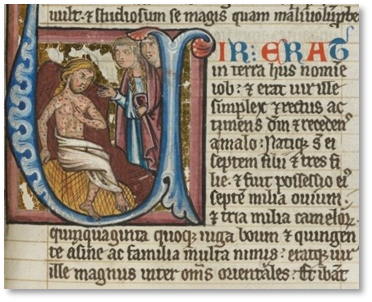 Libro di Giobbe, dalla “Biblia Sacra”Trattato breve “De fructibus carnis et spiritus”Pergamena ·  area germanofona · sec. XIIIBiblioteca cantonale di Argovia, Aarau, Svizzera.L E G E N D ASigla dei propri: +B = Bologna; +G = Gerusalemme; +C = Calabria;   +MO =   Modena;  +RE = Reggio Emilia;  +I = India;   +M = Monastico- Maiuscolo e grassetto =  SOLENNITA' e DOMENICHE- Il grado della celebrazione è tratto dal calendario della Chiesa universale.Se un santo non è seguito da nessuna sigla si tratta di memoria facoltativa.Nelle ferie di Quaresima le memorie si celebrano nella forma limitata = Oremus a Mattutino. Per maggiore chiarezza si preferisce non evidenziarle più come tali (come da Direttorio)Il simbolo III indica lettura propria nel 3° Nott. di Mattutino; LM = Lezionario Monastico 1° vol.: dall'Avvento a Pentecoste, 2° vol.: dalla SS.ma Trinità al termine del Tempo ordinario, ed.1977. L.d.O. = Liturgia delle Ore (Breviario Romano); PB = Proprio bolognese, ed. 1996;  PG = Proprio di Gerusalemme.Ogni giorno è composto su tre righe:- la prima indica il santo con l'eventuale grado di celebrazione - la seconda indica le letture del Mattutino (= Ora delle Lezioni);- la terza indica le letture della Messa.Nelle feste in cui è prevista la Messa Vespertina della Vigilia, se questa non viene celebrata, se ne proclamano le letture ai primi Vespri.LECTIO DIVINAIl libro della lectio è evidenziato in grassettoAttenzione: indirizzare le comunicazioni a:Anita M. via Castello Oliveto, 47 – 40053 VALSAMOGGIA (Monteveglio)- BOoppure:  anitamaria.pfa@gmail.com        Calendario biblico						Anno B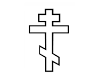 CHIESA ORTODOSSA  (Calendario Giuliano):PASQUA 2 maggioAscensione 10 giugnoPentecoste 20 giugno *Nelle diocesi dell’Emilia-Romagna oggi si celebra S.Brigida*Nelle diocesi dell’Emilia-Romagna oggi si celebra S. Apollinare, patrono della regione * Per motivi pastorali celebrata la domenica successiva     * Quest’anno si legge la versione ebraica di Ester come proposta dalla nuova          traduzione CEI     * come già nel 2010, Lc 1,1-25 si può leggere a Mattutino per mantenere         la lettura completa del vangelo dell’infanzia.AD USO INTERNO - 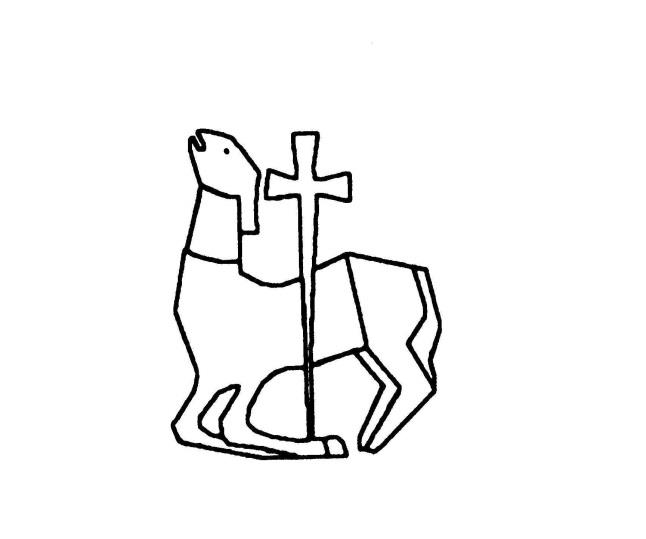 f=  festa;[f]=  memoria che in Italia viene celebrata come festa;[F]=  in famiglia celebrata come festa con letture proprie m=  memoria obbligatoria;(m)=  memoria obbligatoria per la famiglia;c=  commemorazione in forma limitata = Oremus a MattutinoQOELETDal 2 al 23 gennaioGIOBBEDal 26 gennaio al 27 marzoLITURGIA DEL  GIORNODal 28 marzo all’11 aprileFILIPPESIDal 12 aprile al I maggioVANGELO DI LUCADal 4 maggio al 27 novembre2 PIETRODal 29 novembre al 14 dicembreFILEMONEDal 15 al 16 dicembreLITURGIA DEL  GIORNODal 17 al 31 dicembregennaio 2021gennaio 2021gennaio 2021gennaio 2021gennaio 2021MARIA SS. MADRE DI DIO     [A Lodi Gv 1,1-18]MARIA SS. MADRE DI DIO     [A Lodi Gv 1,1-18]MARIA SS. MADRE DI DIO     [A Lodi Gv 1,1-18]MARIA SS. MADRE DI DIO     [A Lodi Gv 1,1-18]1 VenGen 17,1-27Gen 17,1-27Eb 1,1-2,18 LM 193/197Nm 6,22-27 Nm 6,22-27 Gal 4,1-7 Lc 2,15-21Ss. Basilio e Gregorio Nazianzeno, vescovi e dottori,  mSs. Basilio e Gregorio Nazianzeno, vescovi e dottori,  mSs. Basilio e Gregorio Nazianzeno, vescovi e dottori,  mSs. Basilio e Gregorio Nazianzeno, vescovi e dottori,  m2 SabGen 1,1-23Gen 1,1-23Gen 1,24-2,4aQo 1,1-11Qo 1,1-11Rm 1,1-7Mt 1,1-17DOMENICA II DOPO NATALEDOMENICA II DOPO NATALEDOMENICA II DOPO NATALEDOMENICA II DOPO NATALE3 DomGen 2,4b-25Gen 2,4b-25Gen 3LM 168Sir 24,1-12 (sic!)Sir 24,1-12 (sic!)Ef 1,3-18Gv 1,1-184 LunGen 4Gen 4Gen 5Qo 1,12-18Qo 1,12-18Rm 1,8-17Mt 1,18-235 MarGen 6Gen 6Gen 7Qo 2,1-11Qo 2,1-11Rm 1,18-23Mt 1,24-25EPIFANIA DEL SIGNOREEPIFANIA DEL SIGNOREEPIFANIA DEL SIGNOREEPIFANIA DEL SIGNORE6 MerNm 23,1-30+24,1-19Nm 23,1-30+24,1-19Is 60,1-22+61,10-62,1LM 226/230Is 60,1-6 Is 60,1-6 Ef 3,2-6 Mt 2,1-12S. Raimondo de Peñafort, sacerdoteS. Raimondo de Peñafort, sacerdoteS. Raimondo de Peñafort, sacerdoteS. Raimondo de Peñafort, sacerdote7 GioGen 8Gen 8Gen 9Qo 2,12-26Qo 2,12-26Rm 1,23-32Mt 2,13-188 VenGen 10Gen 10Gen 11Qo 3,1-17Qo 3,1-17Rm 2,1-11Mt 2,19-239 SabGen 12Gen 12Gen 13Qo 3,18-22Qo 3,18-22Rm 2,12-16Mt 3,1-6BATTESIMO DEL SIGNORE    ( DOM. I T.O.)BATTESIMO DEL SIGNORE    ( DOM. I T.O.)BATTESIMO DEL SIGNORE    ( DOM. I T.O.)BATTESIMO DEL SIGNORE    ( DOM. I T.O.)10 DomGs 3,1-4,24Is 42,1-9+49,1-9+55,1-4Is 42,1-9+49,1-9+55,1-4LM 260/263Is 55,1-11Is 55,1-111 Gv 5,1-9Mc 1,7-11gennaio 2021 gennaio 2021 gennaio 2021 gennaio 2021 +G  [S. Teodosio   c]  +G  [S. Teodosio   c]  +G  [S. Teodosio   c]  11 LunGen 14Gen 15Qo 4,1-16Rm 2,17-29Mt 3,7-1212 MarGen 16Gen 17Qo 4,17-5,6Rm 3,1-8Mt 3,13-17S. Ilario, vesc. e dott., c S. Ilario, vesc. e dott., c S. Ilario, vesc. e dott., c 13 MerGen 18Gen 19,1-14Qo 5,7-19Rm 3,9-20Mt 4,1-1114 GioGen 19,15-38Gen 20Qo 6,1-12Rm 3,21-26Mt 4,12-17+ M [Ss. Mauro e Placido, religiosi,   c]  + M [Ss. Mauro e Placido, religiosi,   c]  + M [Ss. Mauro e Placido, religiosi,   c]  15 VenGen 21,1-21Gen 21,22-34Qo 7,1-14Rm 3,27-31Mt 4,18-25S. Maria in sab., (m)  S. Maria in sab., (m)  S. Maria in sab., (m)  16 SabGen 22Gen 23Qo 7,15-29Rm 4,1-12Mt 5,1-12DOMENICA II T.ODOMENICA II T.ODOMENICA II T.O17 DomGen 24,1-28Gen 24,29-54aLM 3091 Sam 3,3-191 Cor 6,13-20Gv 1,35-4218 LunGen 24,54b-67Gen 25Qo 8,1-15Rm 4,13-17Mt 5,13-1619 MarGen 26,1-17Gen 26,18-35Qo 8,16-9,10Rm 4,18-25Mt 5,17-20Ss. Fabiano, papa, e Sebastiano, martiri /+G [S. Eutimio, ab., c]Ss. Fabiano, papa, e Sebastiano, martiri /+G [S. Eutimio, ab., c]Ss. Fabiano, papa, e Sebastiano, martiri /+G [S. Eutimio, ab., c]20 MerGen 27,1-29Gen 27,30-28,9Qo 9,11-18Rm 5,1-5Mt 5,21-26gennaio 2021gennaio 2021gennaio 2021gennaio 2021S. Agnese, vergine e martire,    mS. Agnese, vergine e martire,    mS. Agnese, vergine e martire,    m21 GioGen 28,10-22Gen 29Qo 10,1-20Rm 5,6-14Mt 5,27-32S. Vincenzo, diacono e  martireS. Vincenzo, diacono e  martireS. Vincenzo, diacono e  martire22 VenGen 30,1-24Gen 30,25-43Qo 11,1-10Rm 5,15-21Mt 5,33-37S. Maria in sab., (m)  S. Maria in sab., (m)  S. Maria in sab., (m)  23 SabGen 31,1-18Gen 31,19-54Qo 12,1-14Rm 6,1-11Mt 5,38-48DOMENICA III T. O.DOMENICA III T. O.DOMENICA III T. O.24 DomGen 32Gen 33LM 347Giona 3,1-101 Cor 7,29-31Mc 1,14-20Conversione di S. Paolo, apostolo,   fConversione di S. Paolo, apostolo,   fConversione di S. Paolo, apostolo,   f25 LunGen 34Gen 35,1-15LM 1219/21At 22,3-16(opp. At 9,1-22)Mc 16,15-18Ss. Timoteo e Tito, vescovi,    mSs. Timoteo e Tito, vescovi,    mSs. Timoteo e Tito, vescovi,    m26 MarGen 35,16-29Gen 36Gb 1Rm 6,12-14Mt 6,1-6S. Angela Merici, vergineS. Angela Merici, vergineS. Angela Merici, vergine27 MerGen 37,1-24Gen 37,25-36Gb 2,1-10Rm 6,15-23Mt 6,7-18S. Tommaso d’Aquino,  sacerdote e dottore,    mS. Tommaso d’Aquino,  sacerdote e dottore,    mS. Tommaso d’Aquino,  sacerdote e dottore,    m28 GioGen 38,1-11Gen 38,12-30Gb 2,11-3,26Rm 7,1-6Mt 6,19-23+G [Ss. Paola, Eustochio e Melania, religiose, c]  +G [Ss. Paola, Eustochio e Melania, religiose, c]  +G [Ss. Paola, Eustochio e Melania, religiose, c]  29 VenGen 39Gen 40Gb 4Rm 7,7-13Mt 6,24-34S. Maria in sab., (m)  S. Maria in sab., (m)  S. Maria in sab., (m)  30 SabGen 41,1-36Gen 41,37-57Gb 5Rm 7,13-25Mt 7,1-5DOMENICA IV T.O. /+MO [S.Geminiano, vesc., solennità]DOMENICA IV T.O. /+MO [S.Geminiano, vesc., solennità]DOMENICA IV T.O. /+MO [S.Geminiano, vesc., solennità]31 DomGen 42Gen 43,1-14LM 385Dt 18,15-201 Cor 7,32-35Mc 1,21-28febbraio 2021febbraio 2021febbraio 2021febbraio 20211 LunGen 43,15-34Gen 44Gb 6,1-14Rm 8,1-11Mt 7,6-11PRESENTAZIONE DEL SIGNOREPRESENTAZIONE DEL SIGNOREPRESENTAZIONE DEL SIGNORE2 MarEs 13,1-3a.11-162 Cr 5,2-6,2 LM 1231/33Ml 3,1-4Eb 2,14-18Lc 2,22-40S. Biagio, vesc. e martire  /+G [Ss. Simeone e Anna,   c]S. Biagio, vesc. e martire  /+G [Ss. Simeone e Anna,   c]S. Biagio, vesc. e martire  /+G [Ss. Simeone e Anna,   c]3 MerGen 45Gen 46,1-27Gb 6,15-30Rm 8,12-17Mt 7,12-204 GioGen 46,28-47,12Gen 47,13-31Gb 7Rm 8,18-25Mt 7,21-29S. Agata, vergine e martire,    mS. Agata, vergine e martire,    mS. Agata, vergine e martire,    m5 VenGen 48Gen 49,1-28Gb 8Rm 8,26-30Mt 8,1-4Ss. Paolo Miki e C., martiri,    mSs. Paolo Miki e C., martiri,    mSs. Paolo Miki e C., martiri,    m6 SabGen 49,28-33Gen 50Gb 9,1-18Rm 8,31-39Mt 8,5-13DOMENICA V T.O.DOMENICA V T.O.DOMENICA V T.O.7 DomEs 1Es 2LM 422Gb 7,1-71 Cor 9,16-23Mc 1,29-39S. Girolamo Emiliani, sac. / S. Giuseppina Bakhita, verg.S. Girolamo Emiliani, sac. / S. Giuseppina Bakhita, verg.S. Girolamo Emiliani, sac. / S. Giuseppina Bakhita, verg.8 LunEs 3Es 4,1-17Gb 9,19-35Rm 9,1-5Mt 8,14-179 MarEs 4,18-31Es 5,1-6,13Gb 10Rm 9,6-13Mt 8,18-22S. Scolastica, vergine,   mS. Scolastica, vergine,   mS. Scolastica, vergine,   m10 MerEs 6,14-7,7Es 7,8-8,11Gb 11Rm 9,14-18Mt 8,23-27febbraio 2021febbraio 2021febbraio 2021febbraio 2021B. Maria Vergine di Lourdes /+G [Dedic. Concattedrale, f]B. Maria Vergine di Lourdes /+G [Dedic. Concattedrale, f]B. Maria Vergine di Lourdes /+G [Dedic. Concattedrale, f]11 GioEs 8,12-28Es 9Gb 12,1-13,3Rm 9,19-29Mt 8,28-3412 VenEs 10,1-20Es 10,21-11,10Gb 13,4-28Rm 9,30-33Mt 9,1-8S. Maria in sab., (m)  S. Maria in sab., (m)  S. Maria in sab., (m)  13 SabEs 12,1-28Es 12,29-51Gb 14Rm 10,1-4Mt 9,9-13DOMENICA VI T.O.DOMENICA VI T.O.DOMENICA VI T.O.14 DomEs 13Es 14,1-14LM 461Lv 13,1-2.45-461 Cor 10,31-11,1Mc 1,40-4515 LunEs 14,15-31Es 15,1-21Gb 15Rm 10,5-13Mt 9,14-1716 MarEs 15,22-16,10Es 16,11-36Gb 16Rm 10,14-21Mt 9,18-26MERCOLEDÌ DELLE CENERI MERCOLEDÌ DELLE CENERI MERCOLEDÌ DELLE CENERI 17 MerEs 17Es 18LM 602/3Gl 2,12-18 2 Cor 5,20-6,2Mt 6,1-6.16-18 18 GioEs 19Es 20,1-21Gb 17Rm 11,1-10Mt 9,27-3119 VenEs 20,22-21,11Es 21,12-22,14 Gb 18Rm 11,11-16Mt 9,32-3420 SabEs 22,15-23,9Es 23,10-33Gb 19,1-20Rm 11,16-24Mt 9,35-38febbraio 2021febbraio 2021febbraio 2021febbraio 2021DOMENICA I QUARESIMADOMENICA I QUARESIMADOMENICA I QUARESIMA21 DomEs 5,1-6,1 Dt 6,4-25 LM  626Gen 9,8-15 3,18-22Mc 1,12-15Cattedra di S. Pietro, apostolo,    fCattedra di S. Pietro, apostolo,    fCattedra di S. Pietro, apostolo,    f22 LunEs 24Es 25LM 1261Gb 19,21-29Rm 11,25-36Mt 10,1-4S. Policarpo, vescovo e martireS. Policarpo, vescovo e martireS. Policarpo, vescovo e martire23 MarEs 26Es 27LM 1262Gb 20Rm 12,1-8Mt 10,5-1524 MerEs 28,1-30Es 28,31-43Gb 21,1-21Rm 12,9-16Mt 10,16-2525 GioEs 29,1-37Es 29,38-30,10Gb 21,22-34Rm 12,17-21Mt 10,26-33+G [S. Porfirio, vescovo ]+G [S. Porfirio, vescovo ]+G [S. Porfirio, vescovo ]26 VenEs 30,11-38Es 31Gb 22Rm 13,1-7Mt 10,34-4227 SabEs 32,1-14Es 32,15-33,6Gb 23Rm 13,8-14  Mt 11,1-10DOMENICA II QUARESIMADOMENICA II QUARESIMADOMENICA II QUARESIMA28 DomEs 33,7-23Es 34LM 665Gen 22,1-18Rm 8,31b-34Mc 9,2-10marzo 2021marzo 2021marzo 2021marzo 20211 LunEs 35,1-36,1Es 36,2-34Gb 24Rm 14,1-4Mt 11,11-192 MarEs 36,35-37,29 Es 38Gb 25,1-26,14Rm 14,5-13Mt 11,20-243 MerEs 39,1-21Es 39,22-43Gb 27Rm 14,13-23Mt 11,25-30S. Casimiro S. Casimiro S. Casimiro 4 GioEs 40,1-15Es 40,16-38Gb 28Rm 15,1-13Mt 12,1-85 VenLv 1Lv 2Gb 29Rm 15,14-21Mt 12,9-146 SabLv 3Lv 4Gb 30Rm 15,22-33Mt 12,15-21DOMENICA III QUARESIMADOMENICA III QUARESIMADOMENICA III QUARESIMALv 5Lv 6LM 707 o 7057 DomEs 20,1-171 Cor 1,22-25Gv 2,13-25opp. Es 17,3-7Rm 5,1-8 Gv 4,5-42S. Giovanni di Dio, religiosoS. Giovanni di Dio, religiosoS. Giovanni di Dio, religioso8 LunLv 7,1-21Lv 7,22-38Gb 31,1-23Rm 16,1-16Mt 12,22-32S. Francesca Romana, rel. /+B [S. Caterina da Bologna, rel.]  S. Francesca Romana, rel. /+B [S. Caterina da Bologna, rel.]  S. Francesca Romana, rel. /+B [S. Caterina da Bologna, rel.]  9 MarLv 8,1-17Lv 8,18-36Gb 31,24-40bRm 16,17-27    Mt 12,33-3710 MerLv 9Lv 10Gb 32Col 1,1-8Mt 12,38-42marzo 2021marzo 2021marzo 2021marzo 2021+G [S. Sofronio,   vescovo]+G [S. Sofronio,   vescovo]+G [S. Sofronio,   vescovo]11 GioLv 11Lv 12Gb 33Col 1,9-14Mt 12,43-4512 VenLv 13,1-46Lv 13,47-59Gb 34,1-15Col 1,15-20Mt 12,46-5013 SabLv 14,1-32Lv 14,33-57Gb 34,16-37Col 1,21-23Mt 13,1-9DOMENICA IV QUARESIMADOMENICA IV QUARESIMADOMENICA IV QUARESIMALv 15,1-18Lv 15,19-33LM 745 o 74414 Dom2 Cr 36,14-23Ef 2,4-10Gv 3,14-21opp. 1Sam 16,1-13 Ef 5,8-14 Gv 9,1-4115 LunLv 16,1-15Lv 16,16-34Gb 35Col 1,24-29Mt 13,10-1716 MarLv 17Lv 18Gb 36,1-21Col 2,1-5Mt 13,18-23S. Patrizio, vescovoS. Patrizio, vescovoS. Patrizio, vescovo17 MerLv 19,1-19Lv 19,20-37Gb 36,22-37,24Col 2,6-15Mt 13,24-30S. Cirillo di Gerusalemme, vesc. e dott. /+G [f]S. Cirillo di Gerusalemme, vesc. e dott. /+G [f]S. Cirillo di Gerusalemme, vesc. e dott. /+G [f]18 GioLv 20Lv 21Gb 38,1-39Col 2,16-19Mt 13,31-35S. GIUSEPPE SPOSO DELLA B.V. MARIA S. GIUSEPPE SPOSO DELLA B.V. MARIA S. GIUSEPPE SPOSO DELLA B.V. MARIA 19 VenLv 22Lv 23,1-14LM 12752 Sam 7,1-17 Rm 4,13-25 Mt 1,16-24a20 SabLv 23,15-44 Lv 24Gb 38,39-39,30Col 2,20-3,4Mt 13,36-43marzo 2021marzo 2021marzo 2021marzo 2021DOMENICA V QUARESIMADOMENICA V QUARESIMADOMENICA V QUARESIMALv 25,1-22Lv 25,23-55LM 788 o 78621 DomGer 31,31-34Eb 5,7-9Gv 12,20-33opp. Ez 37,12-14Rm 8,8-11Gv 11,1-4522 LunLv 26,1-13Lv 26,14-46Gb 40,1-5Col 3,5-11Mt 13,44-52S. Turibio de Mogrovejo, vescovoS. Turibio de Mogrovejo, vescovoS. Turibio de Mogrovejo, vescovo23 MarLv 27,1-15Lv 27,16-34Gb 40,6-14Col 3,12-17Mt 13,53-5824 MerNm 1,1-19Nm 1,20-54Gb 40,15-41,26Col 3,18-4,1Mt 14,1-12ANNUNCIAZIONE DEL SIGNOREANNUNCIAZIONE DEL SIGNOREANNUNCIAZIONE DEL SIGNORE25 Gio1 Cr 17,1-15 Is 10,33-11,16 LM 1288/92Is 7,10-14;8,10cEb 10,4-10 Lc 1,26-38 26 VenNm 2Nm 3,1-39Gb 42,1-6Col 4,2-9Mt 14,13-2127 SabNm 3,40-51 Nm 4,1-33Gb 42,7-17Col 4,10-18Mt 14,22-36Settimana Santa Settimana Santa Settimana Santa Settimana Santa Settimana Santa Settimana Santa Settimana Santa Settimana Santa Settimana Santa Settimana Santa Settimana Santa Settimana Santa  28 marzo      DOMENICA DELLE PALME 28 marzo      DOMENICA DELLE PALME 28 marzo      DOMENICA DELLE PALME 28 marzo      DOMENICA DELLE PALME 28 marzo      DOMENICA DELLE PALME 28 marzo      DOMENICA DELLE PALME 28 marzo      DOMENICA DELLE PALME 28 marzo      DOMENICA DELLE PALME 28 marzo      DOMENICA DELLE PALME 28 marzo      DOMENICA DELLE PALME 28 marzo      DOMENICA DELLE PALME 28 marzo      DOMENICA DELLE PALMEI Vespri(omettere NT 11) Is 50,4-7  (omettere NT 11) Is 50,4-7  (omettere NT 11) Is 50,4-7  (omettere NT 11) Is 50,4-7  (omettere NT 11) Is 50,4-7  (omettere NT 11) Is 50,4-7  Fil 2,6-11Mc 11,1-10Mc 11,1-10Mc 11,1-10Mc 11,1-10Ora d.L.Zc 9,1-17 Zc 9,1-17 Zc 9,1-17 Zc 9,1-17 Zc 9,1-17 Zc 9,1-17 Eb 1-2Mc 11,1-10Mc 11,1-10Mc 11,1-10Mc 11,1-10    + Om.Epifanio di Cipro (o LM 828 o Lit.Ore Rm.,II, p.375)    + Om.Epifanio di Cipro (o LM 828 o Lit.Ore Rm.,II, p.375)    + Om.Epifanio di Cipro (o LM 828 o Lit.Ore Rm.,II, p.375)    + Om.Epifanio di Cipro (o LM 828 o Lit.Ore Rm.,II, p.375)    + Om.Epifanio di Cipro (o LM 828 o Lit.Ore Rm.,II, p.375)    + Om.Epifanio di Cipro (o LM 828 o Lit.Ore Rm.,II, p.375)    + Om.Epifanio di Cipro (o LM 828 o Lit.Ore Rm.,II, p.375)    + Om.Epifanio di Cipro (o LM 828 o Lit.Ore Rm.,II, p.375)    + Om.Epifanio di Cipro (o LM 828 o Lit.Ore Rm.,II, p.375)    + Om.Epifanio di Cipro (o LM 828 o Lit.Ore Rm.,II, p.375)    + Om.Epifanio di Cipro (o LM 828 o Lit.Ore Rm.,II, p.375)Cel.PalmeMc 11,1-10Mc 11,1-10Mc 11,1-10Mc 11,1-10EucarestiaIs 50,4-7 Is 50,4-7 Is 50,4-7 Is 50,4-7 Fil 2,6-11 Fil 2,6-11 Fil 2,6-11 Mc 14,1-15,47Mc 14,1-15,47Mc 14,1-15,47Mc 14,1-15,47II VespriIs 50,4-7 Is 50,4-7 Is 50,4-7 Is 50,4-7 Fil 2,6-11 Fil 2,6-11 Fil 2,6-11 Mc 15,15-47Mc 15,15-47Mc 15,15-47Mc 15,15-4729 marzo       LUNEDI' SANTO29 marzo       LUNEDI' SANTO29 marzo       LUNEDI' SANTO29 marzo       LUNEDI' SANTO29 marzo       LUNEDI' SANTO29 marzo       LUNEDI' SANTO29 marzo       LUNEDI' SANTO29 marzo       LUNEDI' SANTO29 marzo       LUNEDI' SANTO29 marzo       LUNEDI' SANTO29 marzo       LUNEDI' SANTO29 marzo       LUNEDI' SANTOOra d.L.Ora d.L.Eb 3 Eb 3 Eb 3 Eb 3 Eb 4Eb 4Gv 12,1-11+LM 834Gv 12,1-11+LM 834Gv 12,1-11+LM 834Gv 12,1-11+LM 834                                                          (o Lit.Ore Rm.II, p.384)                                                          (o Lit.Ore Rm.II, p.384)                                                          (o Lit.Ore Rm.II, p.384)                                                          (o Lit.Ore Rm.II, p.384)                                                          (o Lit.Ore Rm.II, p.384)                                                          (o Lit.Ore Rm.II, p.384)                                                          (o Lit.Ore Rm.II, p.384)                                                          (o Lit.Ore Rm.II, p.384)                                                          (o Lit.Ore Rm.II, p.384)                                                          (o Lit.Ore Rm.II, p.384)Euc./VespEuc./VespIs 42,1-7 Is 42,1-7 Is 42,1-7 Is 42,1-7 Is 42,1-7 Is 42,1-7 Gv 12,1-11Gv 12,1-11Gv 12,1-11Gv 12,1-1130 marzo       MARTEDI' SANTO30 marzo       MARTEDI' SANTO30 marzo       MARTEDI' SANTO30 marzo       MARTEDI' SANTO30 marzo       MARTEDI' SANTO30 marzo       MARTEDI' SANTO30 marzo       MARTEDI' SANTO30 marzo       MARTEDI' SANTO30 marzo       MARTEDI' SANTO30 marzo       MARTEDI' SANTO30 marzo       MARTEDI' SANTO30 marzo       MARTEDI' SANTOOra d.L.Ora d.L.Lam 1Lam 1Lam 1Lam 1Eb 5Eb 5Mt 27,11-56 + LM 841Mt 27,11-56 + LM 841Mt 27,11-56 + LM 841Mt 27,11-56 + LM 841EucarestiaEucarestiaIs 49,1-6 Is 49,1-6 Is 49,1-6 Is 49,1-6 Mt 26,14-27,66Mt 26,14-27,66Mt 26,14-27,66Mt 26,14-27,66VesproVesproIs 49,1-6 Is 49,1-6 Is 49,1-6 Is 49,1-6 Is 49,1-6 Is 49,1-6 Mt 27,11-56Mt 27,11-56Mt 27,11-56Mt 27,11-5631 marzo       MERCOLEDI' SANTO31 marzo       MERCOLEDI' SANTO31 marzo       MERCOLEDI' SANTO31 marzo       MERCOLEDI' SANTO31 marzo       MERCOLEDI' SANTO31 marzo       MERCOLEDI' SANTO31 marzo       MERCOLEDI' SANTO31 marzo       MERCOLEDI' SANTO31 marzo       MERCOLEDI' SANTO31 marzo       MERCOLEDI' SANTO31 marzo       MERCOLEDI' SANTO31 marzo       MERCOLEDI' SANTOOra d.L.Ora d.L.Lam 2Lam 2Lam 2Lam 2Eb 6Eb 6Lc 23,13-49 + LM 846Lc 23,13-49 + LM 846Lc 23,13-49 + LM 846Lc 23,13-49 + LM 846                                             (o LM 2° 1122)                                             (o LM 2° 1122)                                             (o LM 2° 1122)                                             (o LM 2° 1122)                                             (o LM 2° 1122)                                             (o LM 2° 1122)                                             (o LM 2° 1122)                                             (o LM 2° 1122)                                             (o LM 2° 1122)                                             (o LM 2° 1122)EucarestiaEucarestiaIs 50,4-9a Is 50,4-9a Is 50,4-9a Is 50,4-9a Is 50,4-9a Is 50,4-9a Lc 22,14-23,56Lc 22,14-23,56Lc 22,14-23,56Lc 22,14-23,56VesproVesproIs 50,4-9aIs 50,4-9aIs 50,4-9aIs 50,4-9aIs 50,4-9aIs 50,4-9aLc 23,13-56Lc 23,13-56Lc 23,13-56Lc 23,13-561 aprile          GIOVEDI' SANTO1 aprile          GIOVEDI' SANTO1 aprile          GIOVEDI' SANTO1 aprile          GIOVEDI' SANTO1 aprile          GIOVEDI' SANTO1 aprile          GIOVEDI' SANTO1 aprile          GIOVEDI' SANTO1 aprile          GIOVEDI' SANTO1 aprile          GIOVEDI' SANTO1 aprile          GIOVEDI' SANTO1 aprile          GIOVEDI' SANTO1 aprile          GIOVEDI' SANTOOra d.L.Ora d.L.Lam 3 Lam 3 Lam 3 Lam 3 Eb 7 e 8Eb 7 e 8Lc 4,16-21 + Melitone   nn.1-10   (o LM 849)Lc 4,16-21 + Melitone   nn.1-10   (o LM 849)Lc 4,16-21 + Melitone   nn.1-10   (o LM 849)Lc 4,16-21 + Melitone   nn.1-10   (o LM 849)EucarestiaEucarestiaEs 12,1-14 Es 12,1-14 Es 12,1-14 Es 12,1-14 1Cor 11,20-32 1Cor 11,20-32 Gv 13,1-15Gv 13,1-15Gv 13,1-15Gv 13,1-15VesproVespronon si celebranon si celebranon si celebranon si celebranon si celebranon si celebranon si celebranon si celebranon si celebranon si celebra2 aprile          VENERDI' SANTO2 aprile          VENERDI' SANTO2 aprile          VENERDI' SANTO2 aprile          VENERDI' SANTO2 aprile          VENERDI' SANTO2 aprile          VENERDI' SANTO2 aprile          VENERDI' SANTO2 aprile          VENERDI' SANTO2 aprile          VENERDI' SANTO2 aprile          VENERDI' SANTO2 aprile          VENERDI' SANTO2 aprile          VENERDI' SANTOOra d.L.Ora d.L.Lam 4Eb 9 (+10,1-18 se non si celebra l'Ora Media)Eb 9 (+10,1-18 se non si celebra l'Ora Media)Eb 9 (+10,1-18 se non si celebra l'Ora Media)Eb 9 (+10,1-18 se non si celebra l'Ora Media)Eb 9 (+10,1-18 se non si celebra l'Ora Media)Eb 9 (+10,1-18 se non si celebra l'Ora Media)Eb 9 (+10,1-18 se non si celebra l'Ora Media)Eb 9 (+10,1-18 se non si celebra l'Ora Media) Gv 19,12-30                             + Melitone,a scelta dal n.46 al 65 (o LM 853)                             + Melitone,a scelta dal n.46 al 65 (o LM 853)                             + Melitone,a scelta dal n.46 al 65 (o LM 853)                             + Melitone,a scelta dal n.46 al 65 (o LM 853)                             + Melitone,a scelta dal n.46 al 65 (o LM 853)                             + Melitone,a scelta dal n.46 al 65 (o LM 853)                             + Melitone,a scelta dal n.46 al 65 (o LM 853)                             + Melitone,a scelta dal n.46 al 65 (o LM 853)                             + Melitone,a scelta dal n.46 al 65 (o LM 853)                             + Melitone,a scelta dal n.46 al 65 (o LM 853)Ora MediaOra Mediaove si celebri:ove si celebri:ove si celebri:ove si celebri:Eb 10,1-18Eb 10,1-18Eb 10,1-18Eb 10,1-18Az.Liturg.Az.Liturg.Is 52,13-53,12Is 52,13-53,12Is 52,13-53,12Is 52,13-53,12Eb 4,14-16+5,7-9Eb 4,14-16+5,7-9Eb 4,14-16+5,7-9Eb 4,14-16+5,7-9Gv 18,1-19,42Gv 18,1-19,42VesproVespronon si celebranon si celebranon si celebranon si celebranon si celebranon si celebranon si celebranon si celebranon si celebranon si celebra3 aprile          SABATO SANTO3 aprile          SABATO SANTO3 aprile          SABATO SANTO3 aprile          SABATO SANTO3 aprile          SABATO SANTO3 aprile          SABATO SANTO3 aprile          SABATO SANTO3 aprile          SABATO SANTO3 aprile          SABATO SANTO3 aprile          SABATO SANTO3 aprile          SABATO SANTO3 aprile          SABATO SANTOOra d.L.Ora d.L.Lam 5 Lam 5 Eb 10,19-39 +11Eb 10,19-39 +11Eb 10,19-39 +11Eb 10,19-39 +11Gv 19,38-42+ LM 861Gv 19,38-42+ LM 861Gv 19,38-42+ LM 861Gv 19,38-42+ LM 861 (o An. Quartodecimano, dal n. 88 al 93a) (o An. Quartodecimano, dal n. 88 al 93a) (o An. Quartodecimano, dal n. 88 al 93a) (o An. Quartodecimano, dal n. 88 al 93a) (o An. Quartodecimano, dal n. 88 al 93a) (o An. Quartodecimano, dal n. 88 al 93a) (o An. Quartodecimano, dal n. 88 al 93a) (o An. Quartodecimano, dal n. 88 al 93a) (o An. Quartodecimano, dal n. 88 al 93a) (o An. Quartodecimano, dal n. 88 al 93a)Ora MediaOra MediaEb 12Eb 12Eb 12VesproVesproEb 13 (soltanto)Eb 13 (soltanto)Eb 13 (soltanto)VEGLIA PASQUALEGen 1,1-2,2   Gen 22,1-18   Es 14,15-15,1   Is 54,5-14     Is 55,1-11 Bar 3,9-15+3,32-4,4             Ez 36,16-28      Rm 6,3-11   Mc 16,1-8VEGLIA PASQUALEGen 1,1-2,2   Gen 22,1-18   Es 14,15-15,1   Is 54,5-14     Is 55,1-11 Bar 3,9-15+3,32-4,4             Ez 36,16-28      Rm 6,3-11   Mc 16,1-8VEGLIA PASQUALEGen 1,1-2,2   Gen 22,1-18   Es 14,15-15,1   Is 54,5-14     Is 55,1-11 Bar 3,9-15+3,32-4,4             Ez 36,16-28      Rm 6,3-11   Mc 16,1-8VEGLIA PASQUALEGen 1,1-2,2   Gen 22,1-18   Es 14,15-15,1   Is 54,5-14     Is 55,1-11 Bar 3,9-15+3,32-4,4             Ez 36,16-28      Rm 6,3-11   Mc 16,1-8Ottava di PasquaOttava di PasquaOttava di PasquaOttava di Pasqua4 aprile          PASQUA DI RISURREZIONE4 aprile          PASQUA DI RISURREZIONE4 aprile          PASQUA DI RISURREZIONE4 aprile          PASQUA DI RISURREZIONELodiLc 24,1-12EucarestiaAt 10,34-43Col 3,1-4Gv 20,1-9Ora MediaMt 28,1-10II VespriAt 10,34-43 Col 3,1-4Lc 24,13-355 aprile          LUNEDI' DI PASQUA5 aprile          LUNEDI' DI PASQUA5 aprile          LUNEDI' DI PASQUA5 aprile          LUNEDI' DI PASQUAOra d.L.Ct 1Ct 2Mt 28,8-15+ Melitone n.66-71 (o LM 877)+ Melitone n.66-71 (o LM 877)+ Melitone n.66-71 (o LM 877)EucarestiaAt 2,14.22-33Mt 28,8-156 aprile          MARTEDI' DI PASQUA6 aprile          MARTEDI' DI PASQUA6 aprile          MARTEDI' DI PASQUA6 aprile          MARTEDI' DI PASQUAOra d.L.Ct 3Ct 4Gv 20,11-18+ Melitone nn.100-105 (o LM 882)+ Melitone nn.100-105 (o LM 882)+ Melitone nn.100-105 (o LM 882)EucarestiaAt 2,36-41Gv 20,11-187 aprile          MERCOLEDI' DI PASQUA7 aprile          MERCOLEDI' DI PASQUA7 aprile          MERCOLEDI' DI PASQUA7 aprile          MERCOLEDI' DI PASQUAOra d.L.Ct 5Ct 6Lc 24,13-35+ An. Quart. nn.1-7 (o LM 886)+ An. Quart. nn.1-7 (o LM 886)+ An. Quart. nn.1-7 (o LM 886)EucarestiaAt 3,1-10Lc 24,13-35 8 aprile         GIOVEDI' DI PASQUA 8 aprile         GIOVEDI' DI PASQUA 8 aprile         GIOVEDI' DI PASQUA 8 aprile         GIOVEDI' DI PASQUAOra d.L.Ct 7Ct 8Lc 24,35-48+ An. Quart. nn.8-12 (o LM 893)+ An. Quart. nn.8-12 (o LM 893)+ An. Quart. nn.8-12 (o LM 893)EucarestiaAt 3,11-26Lc 24,35-489 aprile          VENERDI' DI PASQUA9 aprile          VENERDI' DI PASQUA9 aprile          VENERDI' DI PASQUA9 aprile          VENERDI' DI PASQUAOra d.L. 1,1-21 1 Pt 1,22-2,10Gv 21,1-14+ An. Quart. nn.94-97 (o LM 898)+ An. Quart. nn.94-97 (o LM 898)+ An. Quart. nn.94-97 (o LM 898)EucarestiaAt 4,1-12 Gv 21,1-1410 aprile        SABATO DI PASQUA10 aprile        SABATO DI PASQUA10 aprile        SABATO DI PASQUA10 aprile        SABATO DI PASQUAOra d.L. 2,11-251 Pt 3,1-22Mc 16,9-18+ An. Quart. nn.106-116 (o LM 901)+ An. Quart. nn.106-116 (o LM 901)+ An. Quart. nn.106-116 (o LM 901)EucarestiaAt 4,13-21Mc 16,9-1811 aprile          DOM. II DI PASQUA o della DIVINA MISERICORDIA 11 aprile          DOM. II DI PASQUA o della DIVINA MISERICORDIA 11 aprile          DOM. II DI PASQUA o della DIVINA MISERICORDIA 11 aprile          DOM. II DI PASQUA o della DIVINA MISERICORDIA Ora d.L. 4 1 Pt 5Gv 20,19-31+ An. Quart. nn.117-121(o LM 910)+ An. Quart. nn.117-121(o LM 910)+ An. Quart. nn.117-121(o LM 910)EucarestiaAt 4,32-35                 1 Gv 5,1-6             Gv 20,19-31aprile 2021aprile 2021aprile 2021aprile 202112 LunNm 4,34-49Nm 5Fil 1,1-6Mt 15,1-9S. Martino I, papa e martireS. Martino I, papa e martireS. Martino I, papa e martire13 MarNm 6Nm 7,1-35Fil 1,7-11Mt 15,10-2014 MerNm 7,36-65Nm 7,66-89Fil 1,12-20Mt 15,21-2815 GioNm 8Nm 9Fil 1,21-24Mt 15,29-31+B [B. Arcangelo Canetoli, sacerdote]  +B [B. Arcangelo Canetoli, sacerdote]  +B [B. Arcangelo Canetoli, sacerdote]  16 VenNm 10,1-10Nm 10,11-36Fil 1,25-30Mt 15,32-3917 SabNm 11,1-23Nm 11,24-35Fil 2,1-4Mt 16,1-12DOMENICA III DI PASQUADOMENICA III DI PASQUADOMENICA III DI PASQUA18 DomNm 12Nm 13LM 950At 3,13-191 Gv 2,1-5aLc 24,35-48+B [B. Vergine del Soccorso,   m]  A Monte Sole: [DEDIC. S. MARIA ANNUNZIATA: +B [B. Vergine del Soccorso,   m]  A Monte Sole: [DEDIC. S. MARIA ANNUNZIATA: +B [B. Vergine del Soccorso,   m]  A Monte Sole: [DEDIC. S. MARIA ANNUNZIATA: At 2,42-47Ap 21,9-14Gv 4,19-24]19 LunNm 14,1-25Nm 14,26-45Fil 2,5-11Mt 16,13-2020 MarNm 15,1-21Nm 15,22-41Fil 2,12-18Mt 16,21-23S. Anselmo, vescovo e dottore,    cS. Anselmo, vescovo e dottore,    cS. Anselmo, vescovo e dottore,    c21 MerNm 16Nm 17,1-15Fil 2,19-24Mt 16,24-28aprile 2021aprile 2021aprile 2021aprile 202122 GioNm 17,16-28Nm 18Fil 2,25-30Mt 17,1-8S. Giorgio, mart. +G [a Gerus. m] /S. Adalberto, vesc. e mart.S. Giorgio, mart. +G [a Gerus. m] /S. Adalberto, vesc. e mart.S. Giorgio, mart. +G [a Gerus. m] /S. Adalberto, vesc. e mart.23 VenNm 19Nm 20Fil 3,1-7Mt 17,9-13S. Fedele da Sigmaringen, sac. e mar +G [S.Maria di Cleofa e altre, discepole del Signore,  m]S. Fedele da Sigmaringen, sac. e mar +G [S.Maria di Cleofa e altre, discepole del Signore,  m]S. Fedele da Sigmaringen, sac. e mar +G [S.Maria di Cleofa e altre, discepole del Signore,  m]24 SabNm 21,1-20Nm 21,21-35Fil 3,8-11Mt 17,14-23DOMENICA IV DI PASQUADOMENICA IV DI PASQUADOMENICA IV DI PASQUA25 DomNm 22,1-21Nm 22,22-23,3LM 989At 4,8-121 Gv 3,1-2Gv 10,11-1826 LunNm 23,4-30Nm 24Fil 3,12-16Mt 17,24-27+G [S. Simeone,  cugino del Signore,   m]+G [S. Simeone,  cugino del Signore,   m]+G [S. Simeone,  cugino del Signore,   m]27 MarNm 25,1-9Nm 25,10-18Fil 3,17-4,1Mt 18,1-5S. Pietro Chanel, sac. e mart./ S. Luigi M. Grignion de Montfort sac.S. Pietro Chanel, sac. e mart./ S. Luigi M. Grignion de Montfort sac.S. Pietro Chanel, sac. e mart./ S. Luigi M. Grignion de Montfort sac.28 MerNm 26,1-56Nm 26,57-65Fil 4,2-7Mt 18,5-9S. Caterina da Siena, verg. e dott., patr. d'Italia e d'Europa [f]S. Caterina da Siena, verg. e dott., patr. d'Italia e d'Europa [f]S. Caterina da Siena, verg. e dott., patr. d'Italia e d'Europa [f]29 GioNm 27Nm 28Fil 4,8-9Mt 18,10-14S. Pio V, papaS. Pio V, papaS. Pio V, papa30 VenNm 29Nm 30Fil 4,10-14Mt 18,15-20maggio 2021maggio 2021maggio 2021maggio 2021maggio 2021maggio 2021S. Giuseppe, lavoratoreS. Giuseppe, lavoratoreS. Giuseppe, lavoratoreS. Giuseppe, lavoratoreS. Giuseppe, lavoratore1 SabNm 31,1-24Nm 31,25-54Nm 31,25-54Fil 4,15-23Fil 4,15-23Mt 18,21-35Mt 18,21-35DOMENICA V DI PASQUADOMENICA V DI PASQUADOMENICA V DI PASQUADOMENICA V DI PASQUADOMENICA V DI PASQUA2 DomNm 32,1-27Nm 32,1-27Nm 32,28-42Nm 32,28-42LM 1033At 9,26-31At 9,26-311 Gv 3,18-241 Gv 3,18-24Gv 15,1-8Ss. Filippo e Giacomo, apostoli, f +G [S. GIACOMO Sol.: At 15,1.6.13-19; Gc 2,14-26; Mt 7,21-25]+C [Ded. della Cattedrale di S. Marco Argentano f]Ss. Filippo e Giacomo, apostoli, f +G [S. GIACOMO Sol.: At 15,1.6.13-19; Gc 2,14-26; Mt 7,21-25]+C [Ded. della Cattedrale di S. Marco Argentano f]Ss. Filippo e Giacomo, apostoli, f +G [S. GIACOMO Sol.: At 15,1.6.13-19; Gc 2,14-26; Mt 7,21-25]+C [Ded. della Cattedrale di S. Marco Argentano f]Ss. Filippo e Giacomo, apostoli, f +G [S. GIACOMO Sol.: At 15,1.6.13-19; Gc 2,14-26; Mt 7,21-25]+C [Ded. della Cattedrale di S. Marco Argentano f]Ss. Filippo e Giacomo, apostoli, f +G [S. GIACOMO Sol.: At 15,1.6.13-19; Gc 2,14-26; Mt 7,21-25]+C [Ded. della Cattedrale di S. Marco Argentano f]3 LunNm 33Nm 34Nm 34LM 1326LM 13261 Cor 15,1-81 Cor 15,1-8Gv 14,6-14Gv 14,6-144 MarNm 35 Nm 36Nm 36At 1,1-11At 1,1-11Lc 1,1-4Lc 1,1-45 MerDt 1,1-18Dt 1,19-2,1Dt 1,19-2,1At 1,12-26At 1,12-26Lc 1,5-25Lc 1,5-256 GioDt 2,1-25Dt 2,26-3,17Dt 2,26-3,17At 2,1-13At 2,1-13Lc 1,26-38Lc 1,26-38+G [Invenzione della S. Croce,   c]  +G [Invenzione della S. Croce,   c]  +G [Invenzione della S. Croce,   c]  +G [Invenzione della S. Croce,   c]  +G [Invenzione della S. Croce,   c]  7 VenDt 3,18-29Dt 4,1-44Dt 4,1-44At 2,14-21At 2,14-21Lc 1,39-45Lc 1,39-458 SabDt 4,45-49Dt 5Dt 5At 2,22-31At 2,22-31Lc 1,46-56Lc 1,46-56DOMENICA VI DI PASQUADOMENICA VI DI PASQUADOMENICA VI DI PASQUADOMENICA VI DI PASQUADOMENICA VI DI PASQUA9 DomDt 6Dt 7 Dt 7 LM 1071LM 1071At 10,25-26.34-35.44-48At 10,25-26.34-35.44-481 Gv 4,7-10Gv 15,9-17Gv 15,9-17+B [B. Nicolò Albergati, vescovo,   m]  +B [B. Nicolò Albergati, vescovo,   m]  +B [B. Nicolò Albergati, vescovo,   m]  +B [B. Nicolò Albergati, vescovo,   m]  +B [B. Nicolò Albergati, vescovo,   m]  10 LunDt 8 Dt 9 Dt 9 At 2,32-41At 2,32-41Lc 1,57-66Lc 1,57-66maggio 2021maggio 2021maggio 2021maggio 202111 MarDt 10Dt 11At 2,42-47Lc 1,67-80Ss. Nereo e Achilleo, martiri /S. Pancrazio, martire /+B [B. Imelda Lambertini, verg. (m)] / +G [S.Epifanio, vesc.]Ss. Nereo e Achilleo, martiri /S. Pancrazio, martire /+B [B. Imelda Lambertini, verg. (m)] / +G [S.Epifanio, vesc.]Ss. Nereo e Achilleo, martiri /S. Pancrazio, martire /+B [B. Imelda Lambertini, verg. (m)] / +G [S.Epifanio, vesc.]12 MerDt 12,1-12Dt 12,13-31At 3,1-16Lc 2,1-7+B [BEATA VERGINE DI S. LUCA]+G [ASCENSIONE DEL SIGNORE]+B [BEATA VERGINE DI S. LUCA]+G [ASCENSIONE DEL SIGNORE]+B [BEATA VERGINE DI S. LUCA]+G [ASCENSIONE DEL SIGNORE]13 GioDt 13Dt 14LM 1379 o PB 62/641Cr 15,3-4.15-16;16,1-2Gal 4,4-7Lc 1,39-47S.Mattia, apostolo,  fS.Mattia, apostolo,  fS.Mattia, apostolo,  f14 VenDt 15Dt 16,1-20 LM 1333/35At 1,15-26Gv 15,9-17+M [S. Pacomio, monaco,  c]+M [S. Pacomio, monaco,  c]+M [S. Pacomio, monaco,  c]15 SabDt 16,21-17,20Dt 18At 3,17-26Lc 2,8-20ASCENSIONE DEL SIGNOREASCENSIONE DEL SIGNOREASCENSIONE DEL SIGNORE16 DomDt 30Ef 4,1-24LM 1105/7At 1,1-11Ef 4,1-13Mc 16,15-20+G [DOMENICA VII DI PASQUA]+G [DOMENICA VII DI PASQUA]+G [DOMENICA VII DI PASQUA]At 1,15-17.20-261 Gv 4,11-16Gv 17,11-19+G [Tutti i Ss. Vescovi di Gerusalemme,   m]+G [Tutti i Ss. Vescovi di Gerusalemme,   m]+G [Tutti i Ss. Vescovi di Gerusalemme,   m]17 lunDt 19Dt 20At 4,1-12Lc 2,21S. Giovanni I, papa e  martireS. Giovanni I, papa e  martireS. Giovanni I, papa e  martire18 MarDt 21Dt 22,1-23,1At 4,13-22Lc 2,22-2419 MerDt 23,2-26Dt 24At 4,23-37Lc 2,25-35S. Bernardino da Siena, sacerdoteS. Bernardino da Siena, sacerdoteS. Bernardino da Siena, sacerdote20 GioDt 25Dt 26At 5,1-11Lc 2,36-40maggio 2021maggio 2021maggio 2021maggio 2021Ss. Cristoforo Magallanes, sac., e C., mar. /+G [S.Elena, m]   Ss. Cristoforo Magallanes, sac., e C., mar. /+G [S.Elena, m]   Ss. Cristoforo Magallanes, sac., e C., mar. /+G [S.Elena, m]   21 VenDt 27Dt 28,1-14At 5,12-16Lc 2,41-52S. Rita da Cascia, rel.S. Rita da Cascia, rel.S. Rita da Cascia, rel.22 SabDt 28,15-44Dt 28,45-69At 5,17-26Lc 3,1-9I VespriGen 11,1-9Rm 8,22-27Gv 7,37-39DOMENICA DI PENTECOSTE    (DOM. VIII T. O.)DOMENICA DI PENTECOSTE    (DOM. VIII T. O.)DOMENICA DI PENTECOSTE    (DOM. VIII T. O.)23 DomEz 36Ez 37LM 1149/52At 2,1-11Gal 5,16-25Gv15,26-27; 16,12-15B.V.Maria Madre della Chiesa   mB.V.Maria Madre della Chiesa   mB.V.Maria Madre della Chiesa   m24 LunDt 28,69-29,28Dt 30At 5,27-33Lc 3,10-18S. Beda il Venerabile, sacerdote e dottoreS. Gregorio VII, papa /S. M. Maddalena de' Pazzi, vergine, cS. Beda il Venerabile, sacerdote e dottoreS. Gregorio VII, papa /S. M. Maddalena de' Pazzi, vergine, cS. Beda il Venerabile, sacerdote e dottoreS. Gregorio VII, papa /S. M. Maddalena de' Pazzi, vergine, c25 MarDt 31,1-13Dt 31,14-30At 5,34-42Lc 3,19-20S. Filippo Neri, sacerdote,   mS. Filippo Neri, sacerdote,   mS. Filippo Neri, sacerdote,   m26 MerDt 31,30-32,18Dt 32,19-52At 6,1-7Lc 3,21-22S. Agostino di Canterbury, vescovo,  cS. Agostino di Canterbury, vescovo,  cS. Agostino di Canterbury, vescovo,  c27 GioDt 33Dt 34At 6,8-15Lc 3,23-3828 VenGs 1 Gs 2 At 7,1-16Lc 4,1-15S. Maria in sab., (m)  / S. Paolo VI, papaS. Maria in sab., (m)  / S. Paolo VI, papaS. Maria in sab., (m)  / S. Paolo VI, papa29 SabGs 3Gs 4At 7,17-34Lc 4,16-30SS. TRINITA'      (DOM. IX T. O.)SS. TRINITA'      (DOM. IX T. O.)SS. TRINITA'      (DOM. IX T. O.)30 DomGen 18,1-15Ez 1LM 14Dt 4,32-40Rm 8,14-17Mt 28,16-20Visitazione della B. V. Maria,      fVisitazione della B. V. Maria,      fVisitazione della B. V. Maria,      f31 LunGs 5Gs 6LM 130/53Sof 3,14-17Rm 12,9-16Lc 1,39-56giugno 2021giugno 2021giugno 2021giugno 2021S. Giustino, martire, m /+B [S. Procolo, martire,   m] S. Giustino, martire, m /+B [S. Procolo, martire,   m] S. Giustino, martire, m /+B [S. Procolo, martire,   m] 1 MarGs 7 Gs 8,1-13 At 7,35-43Lc 4,31-37Ss. Marcellino e Pietro,  martiriSs. Marcellino e Pietro,  martiriSs. Marcellino e Pietro,  martiri2 MerGs 8,14-35Gs 9At 7,44-53Lc 4,38-41Ss. Carlo Lwanga e C., martiri,   mSs. Carlo Lwanga e C., martiri,   mSs. Carlo Lwanga e C., martiri,   m3 GioGs 10,1-27Gs 10,28-43At 7,54-8,1aLc 4,42-44+B [S. Giustino, martire,  m ]+B [S. Giustino, martire,  m ]+B [S. Giustino, martire,  m ]4 VenGs 11Gs 12At 8,1b-8Lc 5,1-11S. Bonifacio, vescovo e  martire,   mS. Bonifacio, vescovo e  martire,   mS. Bonifacio, vescovo e  martire,   m5 SabGs 13 Gs 14 At 8,9-17Lc 5,12-16SS. CORPO E SANGUE DI CRISTO  (DOM. X T. O.)SS. CORPO E SANGUE DI CRISTO  (DOM. X T. O.)SS. CORPO E SANGUE DI CRISTO  (DOM. X T. O.)6 DomDt 8,1-18 Dan 1,3-17 LM 23Es 24,3-8Eb 9,11-15Mc 14,12-16.22-267 LunGs 15Gs  16 At 8,18-25Lc 5,17-268 MarGs 17Gs 18At 8,26-40Lc 5,27-32S. Efrem, diacono e dottore,   (m)S. Efrem, diacono e dottore,   (m)S. Efrem, diacono e dottore,   (m)9 MerGs 19Gs 20At 9,1-9Lc 5,33-39+B [Beate Diana e Cecilia]  +B [Beate Diana e Cecilia]  +B [Beate Diana e Cecilia]  10 GioGs 21Gs 22,1-8At 9,10-19aLc 6,1-5giugno 2021giugno 2021giugno 2021giugno 2021SACRATISSIMO CUORE DI GESÙSACRATISSIMO CUORE DI GESÙSACRATISSIMO CUORE DI GESÙ11 VenGs 22,9-34Gs 23LM 32Os 11,1-9Ef 3,8-19Gv 19,31-37Cuore Immacolato della B. V. Maria,  mCuore Immacolato della B. V. Maria,  mCuore Immacolato della B. V. Maria,  m12 SabGs 24,1-13Gs 24,14-33At 9,19b-25Lc 6,6-11DOMENICA XI T.O.DOMENICA XI T.O.DOMENICA XI T.O.13 DomGdc 1   Gdc 2,1-3,6 LM 219Ez 17,22-242 Cor 5,6-10Mc 4,26-34+G [Sant'Eliseo, profeta,    c]+G [Sant'Eliseo, profeta,    c]+G [Sant'Eliseo, profeta,    c]14 LunGdc 3,7-31Gdc 4At 9,26-31Lc 6,12-1915 MarGdc 5Gdc 6,1-24At 9,32-35Lc 6,20-2616 MerGdc 6,25-40Gdc 7,1-8,3At 9,36-43Lc 6,27-3617 GioGdc 8,4-35Gdc 9,1-21At 10,1-23aLc 6,36-3818 VenGdc 9,22-57Gdc 10At 10,23b-33Lc 6,39-42S. Maria in sab., (m)  / S. Romualdo, abate,   cS. Maria in sab., (m)  / S. Romualdo, abate,   cS. Maria in sab., (m)  / S. Romualdo, abate,   c19 SabGdc 11Gdc 12At 10,34-43Lc 6,43-45DOMENICA XII T.O.DOMENICA XII T.O.DOMENICA XII T.O.20 DomGdc 13Gdc 14LM 263Gb 38,1.8-112 Cor 5,14-17Mc 4,35-41giugno 2021giugno 2021giugno 2021giugno 2021giugno 2021S. Luigi Gonzaga, religioso,    mS. Luigi Gonzaga, religioso,    mS. Luigi Gonzaga, religioso,    mS. Luigi Gonzaga, religioso,    m21 LunGdc 15Gdc 16Gdc 16At 10,44-48At 10,44-48Lc 6,46-49Ss. Giovanni Fisher, vesc. e Tommaso More,  martiri, cS. Paolino da Nola, vesc.Ss. Giovanni Fisher, vesc. e Tommaso More,  martiri, cS. Paolino da Nola, vesc.Ss. Giovanni Fisher, vesc. e Tommaso More,  martiri, cS. Paolino da Nola, vesc.Ss. Giovanni Fisher, vesc. e Tommaso More,  martiri, cS. Paolino da Nola, vesc.22 MarGdc 17Gdc 18Gdc 18At 11,1-18At 11,1-18Lc 7,1-10+G [Santi martiri della Transgiordania,   m]+G [Santi martiri della Transgiordania,   m]+G [Santi martiri della Transgiordania,   m]+G [Santi martiri della Transgiordania,   m]23 MerGdc 19Gdc 20,1-13Gdc 20,1-13At 11,19-26At 11,19-26Lc 7,11-17I VespriGer 1,4-101 Pt 1,8-121 Pt 1,8-12Lc 1,5-17NATIVITÀ DI S. GIOVANNI BATTISTANATIVITÀ DI S. GIOVANNI BATTISTANATIVITÀ DI S. GIOVANNI BATTISTANATIVITÀ DI S. GIOVANNI BATTISTA24 Gio1 Sam 1,1-2,11Ger 1,4-19Ger 1,4-19LM 1201Is 49,1-6At 13,22-26At 13,22-26Lc 1,57-8025 VenGdc 20,14-48Gdc 21Gdc 21At 11,27-30At 11,27-30Lc 7,18-23S. Maria in sab., (m)  S. Maria in sab., (m)  S. Maria in sab., (m)  S. Maria in sab., (m)  26 SabRt 1Rt 2Rt 2At 12,1-5At 12,1-5Lc 7,24-30DOMENICA XIII T.O.DOMENICA XIII T.O.DOMENICA XIII T.O.DOMENICA XIII T.O.27 DomRt 3Rt 4Rt 4LM 301Sap 1,13-15; 2,23-24Sap 1,13-15; 2,23-242 Cor 8,7-15Mc 5,21-43S. Ireneo, vescovo e  martire,   mS. Ireneo, vescovo e  martire,   mS. Ireneo, vescovo e  martire,   mS. Ireneo, vescovo e  martire,   m28 Lun1 Sam 1,1-231 Sam 1,24-2,111 Sam 1,24-2,11At 12,6-19At 12,6-19Lc 7,31-35I VespriAt 3,1-10Gal 1,11-20Gal 1,11-20Gv 21,15-19Ss. PIETRO E PAOLO, apostoliSs. PIETRO E PAOLO, apostoliSs. PIETRO E PAOLO, apostoliSs. PIETRO E PAOLO, apostoli29 MarAt 3,12-4,31Gal 1,15-2,10Gal 1,15-2,10LM 1206/11At 12,1-112 Tm 4,6-182 Tm 4,6-18Mt 16,13-19Ss. Protomartiri della Chiesa di RomaSs. Protomartiri della Chiesa di RomaSs. Protomartiri della Chiesa di RomaSs. Protomartiri della Chiesa di Roma30 Mer1 Sam 2,12-361 Sam 3,1-4,1a1 Sam 3,1-4,1aAt 12,20-25At 12,20-25Lc 7,36-50luglio 2021luglio 2021luglio 2021luglio 2021+B [B. Ferdinando M. Baccilieri, sac.]+B [B. Ferdinando M. Baccilieri, sac.]+B [B. Ferdinando M. Baccilieri, sac.]1 Gio1 Sam 4,1b-221 Sam 5At 13,1-12Lc 8,1-32 Ven1 Sam 6,1-7,11 Sam 7,2-17At 13,13-25Lc 8,4-8S. Tommaso, apostolo,  fS. Tommaso, apostolo,  fS. Tommaso, apostolo,  f3 Sab1 Sam 81 Sam 9,1-25LM 1215Ef 2,19-22Gv 20,24-29DOMENICA XIV T. O.DOMENICA XIV T. O.DOMENICA XIV T. O.4 Dom1 Sam 9,26-10,161 Sam 10,17-11,15LM 341Ez 2,2-52 Cor 12,7-10Mc 6,1-6S. Antonio Maria Zaccaria, sacerdoteS. Antonio Maria Zaccaria, sacerdoteS. Antonio Maria Zaccaria, sacerdote5 Lun1 Sam 121 Sam 13At 13,26-43Lc 8,9-15S. Maria Goretti, vergine e martireS. Maria Goretti, vergine e martireS. Maria Goretti, vergine e martire6 Mar1 Sam 14,1-231 Sam 14,24-52At 13,44-52Lc 8,16-187 Mer1 Sam 151 Sam 16At 14,1-7Lc 8,19-218 Gio1 Sam 17,1-301 Sam 17,31-54At 14,8-18Lc 8,22-25Ss. Agostino Zhao Rong, sac., e C. martiri   (m)+B [S. Elia Facchini, religioso  e martire,   m]Ss. Agostino Zhao Rong, sac., e C. martiri   (m)+B [S. Elia Facchini, religioso  e martire,   m]Ss. Agostino Zhao Rong, sac., e C. martiri   (m)+B [S. Elia Facchini, religioso  e martire,   m]9 Ven1 Sam 17,55-18,161 Sam 18,17-19,24At 14,19-28Lc 8,26-39S. Maria in sab., (m)  S. Maria in sab., (m)  S. Maria in sab., (m)  10 Sab1 Sam 20,1-231 Sam 20,24-21,1At 15,1-6Lc 8,40-48DOMENICA XV T. O.DOMENICA XV T. O.DOMENICA XV T. O.11 Dom1 Sam 21,2-161 Sam 22LM 381Am 7,12-15Ef 1,3-14Mc 6,7-13luglio 2021luglio 2021luglio 2021luglio 202112 Lun1 Sam 231 Sam 24At 15,7-12Lc 8,49-56S. Enrico / +B [S. Clelia Barbieri, verg., m III: PB 92 Not. e scritto]S. Enrico / +B [S. Clelia Barbieri, verg., m III: PB 92 Not. e scritto]S. Enrico / +B [S. Clelia Barbieri, verg., m III: PB 92 Not. e scritto]13 Mar1 Sam 25,1-221 Sam 25,23-44At 15,13-21Lc 9,1-9S. Camillo de Lellis,  sacerdoteS. Camillo de Lellis,  sacerdoteS. Camillo de Lellis,  sacerdote14 Mer1 Sam 261 Sam 27At 15,22-35Lc 9,10-17S. Bonaventura, vescovo e dottore,   m   S. Bonaventura, vescovo e dottore,   m   S. Bonaventura, vescovo e dottore,   m   +G [Dedicaz. Basilica del S. Sepolcro f  PG vol. 3 p.76]+G [Dedicaz. Basilica del S. Sepolcro f  PG vol. 3 p.76]+G [Dedicaz. Basilica del S. Sepolcro f  PG vol. 3 p.76]15 Gio[Is 53,2b-9aAt 13,16a.26-31Lc 24,1-12]1 Sam 281 Sam 29At 15,36-16,5Lc 9,18-22B.V.M. del Monte Carmelo   (m)B.V.M. del Monte Carmelo   (m)B.V.M. del Monte Carmelo   (m)16 Ven1 Sam 301 Sam 31At 16,6-15Lc 9,23-27S. Maria in sab., (m)  S. Maria in sab., (m)  S. Maria in sab., (m)  17 Sab2 Sam 12 Sam 2At 16,16-24Lc 9,27-36DOMENICA XVI T. O.DOMENICA XVI T. O.DOMENICA XVI T. O.18 Dom2 Sam 32 Sam 4LM 421Ger 23,1-6Ef 2,13-18Mc 6,30-3419 Lun2 Sam 52 Sam 6At 16,25-40      Lc 9,37-43aS. Apollinare vesc. e mart.  / +B [S. Brigida, rel., patr. d'Europa, f]*S. Apollinare vesc. e mart.  / +B [S. Brigida, rel., patr. d'Europa, f]*S. Apollinare vesc. e mart.  / +B [S. Brigida, rel., patr. d'Europa, f]*+G [S. Elia, prof., m   III: 1 Re 17,1-24, PG 3 pp. 89-91]+G [S. Elia, prof., m   III: 1 Re 17,1-24, PG 3 pp. 89-91]+G [S. Elia, prof., m   III: 1 Re 17,1-24, PG 3 pp. 89-91]20 Mar2 Sam 72 Sam 8At 17,1-9Lc 9,43b-45S. Lorenzo da Brindisi, sac. e dott. /+G [S. Geremia, prof., m]S. Lorenzo da Brindisi, sac. e dott. /+G [S. Geremia, prof., m]S. Lorenzo da Brindisi, sac. e dott. /+G [S. Geremia, prof., m]21 Mer2 Sam 92 Sam 10At 17,10-15Lc 9,46-50luglio 2021luglio 2021luglio 2021luglio 2021S. Maria Maddalena,    f                        Gv 20,1-18    S. Maria Maddalena,    f                        Gv 20,1-18    S. Maria Maddalena,    f                        Gv 20,1-18    22 Gio2 Sam 11                2 Sam 12LM 1236/7At 17,16-21Lc 9,51-56S. Brigida, rel., patr.d'Europa, [f] /+B[S. Apollinare, vesc. e mart, f III: PB 110]*S. Brigida, rel., patr.d'Europa, [f] /+B[S. Apollinare, vesc. e mart, f III: PB 110]*S. Brigida, rel., patr.d'Europa, [f] /+B[S. Apollinare, vesc. e mart, f III: PB 110]*23 Ven2 Sam 13,1-222 Sam 13,23-39At 17,22-34Lc 9,57-62S. Maria in sab., (m)  / S. Charbel Makhlūf, sac.S. Maria in sab., (m)  / S. Charbel Makhlūf, sac.S. Maria in sab., (m)  / S. Charbel Makhlūf, sac.24 Sab2 Sam 14,1-242 Sam 14,25-15,6At 18,1-11Lc 10,1-12DOMENICA XVII T. O.DOMENICA XVII T. O.DOMENICA XVII T. O.25 Dom2 Sam 15,7-372 Sam 16 LM 4602 Re 4,42-44Ef 4,1-6Gv 6,1-15Ss. Gioacchino e Anna, genitori della B.V.M.,   mSs. Gioacchino e Anna, genitori della B.V.M.,   mSs. Gioacchino e Anna, genitori della B.V.M.,   m26 Lun2 Sam 172 Sam 18,1-18At 18,12-23Lc 10,12-1627 Mar2 Sam 18,19-322 Sam 19,1-24At 18,24-28Lc 10,17-20+I [S. Alphonsa, vergine] +I [S. Alphonsa, vergine] +I [S. Alphonsa, vergine] 28 Mer2 Sam 19,25-442 Sam 20At 19,1-10Lc 10,21-24S. Marta (Tre fratelli),   m                      III: LM 1246/49S. Marta (Tre fratelli),   m                      III: LM 1246/49S. Marta (Tre fratelli),   m                      III: LM 1246/4929 Gio2 Sam 21,1-142 Sam 21,15-22o PG 3 p.108At 19,11-22Lc 10,25-28S. Pietro Crisologo, vescovo e dottore,    c  + B [a Bo m]  S. Pietro Crisologo, vescovo e dottore,    c  + B [a Bo m]  S. Pietro Crisologo, vescovo e dottore,    c  + B [a Bo m]  30 Ven2 Sam  222 Sam  23,1-7At 19,23-40Lc 10,29-37S. Ignazio di Loyola, sacerdote,   mS. Ignazio di Loyola, sacerdote,   mS. Ignazio di Loyola, sacerdote,   m31 Sab2 Sam  23,8-392 Sam 24At 20,1-16Lc 10,38-42agosto 2021agosto 2021agosto 2021agosto 2021DOMENICA XVIII T. O.DOMENICA XVIII T. O.DOMENICA XVIII T. O.1 Dom1 Re 1,1-401 Re 1,41-53LM 498Es 16,2-18Ef 4,17-24Gv 6,24-35S. Eusebio di Vercelli, vesc./ S. Pietro Giuliano Eymard, sacS. Eusebio di Vercelli, vesc./ S. Pietro Giuliano Eymard, sacS. Eusebio di Vercelli, vesc./ S. Pietro Giuliano Eymard, sac2 Lun1 Re 2,1-251 Re 2,26-46At 20,17-27Lc 11,1-4+ G [Ss. Maccabei,  martiri,  c]+ G [Ss. Maccabei,  martiri,  c]+ G [Ss. Maccabei,  martiri,  c]3 Mar1 Re 3,1-151 Re 3,16-28At 20,28-38Lc 11,5-13S. Giov. M. Vianney, sac.,  m /+ B [S. Domenico, sac., f    LM 1269] S. Giov. M. Vianney, sac.,  m /+ B [S. Domenico, sac., f    LM 1269] S. Giov. M. Vianney, sac.,  m /+ B [S. Domenico, sac., f    LM 1269] 4 Mer1 Re 41 Re 5At 21,1-14Lc 11,14-26Dedicazione S. Maria MaggioreDedicazione S. Maria MaggioreDedicazione S. Maria Maggiore5 Gio1 Re 61 Re 7,1-12At 21,15-26Lc 11,27-28TRASFIGURAZIONE DEL SIGNORE TRASFIGURAZIONE DEL SIGNORE TRASFIGURAZIONE DEL SIGNORE 6 VenEs 33,7-34,9Ez 1LM 1263Dan 7,9-142 Pt 1,16-19Mc 9,2-10S. Maria in sab., (m) / Ss. Sisto II, papa e C., mart. S. Gaetano da Thiene, sac. cS. Maria in sab., (m) / Ss. Sisto II, papa e C., mart. S. Gaetano da Thiene, sac. cS. Maria in sab., (m) / Ss. Sisto II, papa e C., mart. S. Gaetano da Thiene, sac. c7 Sab1 Re 7,13-511 Re 8,1-21At 21,27-40Lc 11,29-32DOMENICA XIX T. O.DOMENICA XIX T. O.DOMENICA XIX T. O.8 Dom1 Re 8,22-401 Re 8,41-66LM 5391 Re 19,4-8Ef 4,30-5,2Gv 6,41-51S.Teresa Benedetta d.Croce (Edith Stein), verg.mart.patr.d'Eur. [f]S.Teresa Benedetta d.Croce (Edith Stein), verg.mart.patr.d'Eur. [f]S.Teresa Benedetta d.Croce (Edith Stein), verg.mart.patr.d'Eur. [f]9 Lun1 Re 91 Re 10,1-13At 22,1-16Lc 11,33-36S. Lorenzo, diacono e martire,   f         III: Gv 12,24-26 S. Lorenzo, diacono e martire,   f         III: Gv 12,24-26 S. Lorenzo, diacono e martire,   f         III: Gv 12,24-26 10 Mar1 Re 10,14-291 Re 11,1-25LM 1274At 22,17-29Lc 11,37-44agosto 2021agosto 2021agosto 2021agosto 2021agosto 2021agosto 2021S. Chiara, vergine,   mS. Chiara, vergine,   mS. Chiara, vergine,   mS. Chiara, vergine,   mS. Chiara, vergine,   m11 Mer1 Re 11,26-431 Re 121 Re 121 Re 12At 22,30-23,11At 22,30-23,11At 22,30-23,11Lc 11,45-54S. Giovanna Francesca de Chantal, rel.S. Giovanna Francesca de Chantal, rel.S. Giovanna Francesca de Chantal, rel.S. Giovanna Francesca de Chantal, rel.S. Giovanna Francesca de Chantal, rel.12 Gio1 Re 13,1-101 Re 13,11-341 Re 13,11-341 Re 13,11-34At 23,12-22At 23,12-22At 23,12-22Lc 12,1-7Ss. Ponziano, papa, e Ippolito, sacerdote, martiriSs. Ponziano, papa, e Ippolito, sacerdote, martiriSs. Ponziano, papa, e Ippolito, sacerdote, martiriSs. Ponziano, papa, e Ippolito, sacerdote, martiriSs. Ponziano, papa, e Ippolito, sacerdote, martiri13 Ven1 Re 14,1-201 Re 14,21-15,241 Re 14,21-15,241 Re 14,21-15,24At 23,23-35At 23,23-35At 23,23-35Lc 12,8-12S. Massimiliano Maria Kolbe, sacerdote e martire,   mS. Massimiliano Maria Kolbe, sacerdote e martire,   mS. Massimiliano Maria Kolbe, sacerdote e martire,   mS. Massimiliano Maria Kolbe, sacerdote e martire,   mS. Massimiliano Maria Kolbe, sacerdote e martire,   m14 Sab1 Re 15,25-16,71 Re 15,25-16,71 Re 16,8-341 Re 16,8-34At 24,1-9At 24,1-9Lc 12,13-21I Vespri1 Cr 15,3-4.15-16;16,1-21 Cr 15,3-4.15-16;16,1-21 Cr 15,3-4.15-16;16,1-2 1Cor 15,54-57Lc 11,27-28ASSUNZIONE DELLA B. V. MARIA  (Dom. XX TO)ASSUNZIONE DELLA B. V. MARIA  (Dom. XX TO)ASSUNZIONE DELLA B. V. MARIA  (Dom. XX TO)ASSUNZIONE DELLA B. V. MARIA  (Dom. XX TO)ASSUNZIONE DELLA B. V. MARIA  (Dom. XX TO)15 DomGen 28,10-172 Sam 6,1-152 Sam 6,1-152 Sam 6,1-15LM 1284/87Ap 11,19-12,101 Cor 15,20-27a1 Cor 15,20-27a1 Cor 15,20-27aLc 1,39-56S. Stefano di Ungheria /+B [a Monteveglio (Oliveto) S.Rocco, m]S. Stefano di Ungheria /+B [a Monteveglio (Oliveto) S.Rocco, m]S. Stefano di Ungheria /+B [a Monteveglio (Oliveto) S.Rocco, m]S. Stefano di Ungheria /+B [a Monteveglio (Oliveto) S.Rocco, m]S. Stefano di Ungheria /+B [a Monteveglio (Oliveto) S.Rocco, m]16 Lun1 Re 171 Re 18,1-191 Re 18,1-191 Re 18,1-19At 24,10-21At 24,10-21At 24,10-21Lc 12,22-3417 Mar1 Re 18,20-461 Re 191 Re 191 Re 19At 24,22-27At 24,22-27At 24,22-27Lc 12,35-4018 Mer1 Re 20,1-211 Re 20,22-431 Re 20,22-431 Re 20,22-43At 25,1-12At 25,1-12At 25,1-12Lc 12,41-48S. Giovanni Eudes, sacerdoteS. Giovanni Eudes, sacerdoteS. Giovanni Eudes, sacerdoteS. Giovanni Eudes, sacerdoteS. Giovanni Eudes, sacerdote19 Gio1 Re 21,1-161 Re 21,17-291 Re 21,17-291 Re 21,17-29At 25,13-27At 25,13-27At 25,13-27Lc 12,49-53S. Bernardo, abate e dottore,    mS. Bernardo, abate e dottore,    mS. Bernardo, abate e dottore,    mS. Bernardo, abate e dottore,    mS. Bernardo, abate e dottore,    m20 Ven1 Re 22,1-401 Re 22,41-541 Re 22,41-541 Re 22,41-54At 26,1-11At 26,1-11At 26,1-11Lc 12,54-59agosto 2021agosto 2021agosto 2021agosto 2021agosto 2021S. Pio X, papa,   mS. Pio X, papa,   mS. Pio X, papa,   mS. Pio X, papa,   m21 Sab2 Re 12 Re 22 Re 2At 26,12-18At 26,12-18Lc 13,1-5DOMENICA XXI T. O.DOMENICA XXI T. O.DOMENICA XXI T. O.DOMENICA XXI T. O.22 Dom2 Re 32 Re 4,1-72 Re 4,1-7LM 615Gs 24,1-18Ef 5,21-32Ef 5,21-32Gv 6,60-69S. Rosa da Lima, vergineS. Rosa da Lima, vergineS. Rosa da Lima, vergineS. Rosa da Lima, vergine23 Lun2 Re 4,8-372 Re 4,38-442 Re 4,38-44At 26,19-32At 26,19-32Lc 13,6-9S. Bartolomeo, apostolo,  fS. Bartolomeo, apostolo,  fS. Bartolomeo, apostolo,  fS. Bartolomeo, apostolo,  f24 Mar2 Re 52 Re 6,1-72 Re 6,1-7LM 1301Ap 21,9-14Ap 21,9-14Gv 1,45-51S. Ludovico /S. Giuseppe Calasanzio, sacerdoteS. Ludovico /S. Giuseppe Calasanzio, sacerdoteS. Ludovico /S. Giuseppe Calasanzio, sacerdoteS. Ludovico /S. Giuseppe Calasanzio, sacerdote25 Mer2 Re 6,8-232 Re 6,24-7,22 Re 6,24-7,2At 27,1-12At 27,1-12Lc 13,10-17+G [S. Mariam, religiosa,   m]+G [S. Mariam, religiosa,   m]+G [S. Mariam, religiosa,   m]+G [S. Mariam, religiosa,   m]26 Gio2 Re 7,3-202 Re 8,1-152 Re 8,1-15At 27,13-26At 27,13-26Lc 13,18-21S. Monica,   mS. Monica,   mS. Monica,   mS. Monica,   m27 Ven2 Re 8,16-292 Re 9,1-292 Re 9,1-29At 27,27-38At 27,27-38Lc 13,22-30S. Agostino, vescovo e dottore,  mS. Agostino, vescovo e dottore,  mS. Agostino, vescovo e dottore,  mS. Agostino, vescovo e dottore,  m28 Sab2 Re 9,30-10,172 Re 10,18-362 Re 10,18-36At 27,39-44At 27,39-44Lc 13,31-33DOMENICA XXII T. O.DOMENICA XXII T. O.DOMENICA XXII T. O.DOMENICA XXII T. O.29 Dom2 Re 112 Re 122 Re 12LM 652Dt 4,1-8Gc 1,16-27Mc 7,1-8.14-15.21-23Mc 7,1-8.14-15.21-2330 Lun2 Re 132 Re 14,1-222 Re 14,1-22At 28,1-10At 28,1-10Lc 13,34-35+ G [S. Giuseppe d'Arimatea e S. Nicodemo,   c]+ G [S. Giuseppe d'Arimatea e S. Nicodemo,   c]+ G [S. Giuseppe d'Arimatea e S. Nicodemo,   c]+ G [S. Giuseppe d'Arimatea e S. Nicodemo,   c]31 Mar2 Re 14,23-15,72 Re 15,8-382 Re 15,8-38At 28,11-22At 28,11-22Lc 14,1-6settembre 2021settembre 2021settembre 2021settembre 2021settembre 20211 Mer2 Re 16,1-92 Re 16,10-202 Re 16,10-20At 28,23-31At 28,23-31Lc 14,7-142 Gio2 Re 17,1-232 Re 17,24-412 Re 17,24-411 Cor 1,1-91 Cor 1,1-9Lc 14,15-24S. Gregorio Magno,  papa e dottore,    mS. Gregorio Magno,  papa e dottore,    mS. Gregorio Magno,  papa e dottore,    mS. Gregorio Magno,  papa e dottore,    m3 Ven2 Re 18,1-162 Re 18,17-372 Re 18,17-371 Cor 1,10-171 Cor 1,10-17Lc 14,25-35S. Mosè, legislatore e profeta, (m)     S. Mosè, legislatore e profeta, (m)     S. Mosè, legislatore e profeta, (m)     S. Mosè, legislatore e profeta, (m)     4 Sab2 Re 19,1-192 Re 19,20-37III: Es 3 o PG 4 p. 27III: Es 3 o PG 4 p. 27Dt 342 Cor 3,7-182 Cor 3,7-18Gv 6,28-35DOMENICA XXIII T. O.DOMENICA XXIII T. O.DOMENICA XXIII T. O.DOMENICA XXIII T. O.5 Dom2 Re 202 Re 212 Re 21LM 690Is 35,4-7aGc 2,1-5Gc 2,1-5Mc 7,31-376 Lun2 Re 222 Re 23,1-152 Re 23,1-151 Cor 1,17-251 Cor 1,17-25Lc 15,1-107 Mar2 Re 23,16-302 Re 23,31-24,72 Re 23,31-24,71 Cor 1,26-311 Cor 1,26-31Lc 15,11-32Natività della Beata Vergine Maria,  f Natività della Beata Vergine Maria,  f Natività della Beata Vergine Maria,  f Natività della Beata Vergine Maria,  f 8 Mer2 Re 24,8-25,72 Re 25,8-302 Re 25,8-30LM 1317/1321Mi 5,1-4aRm 8,28-30Rm 8,28-30Mt 1,1-23S. Pietro Claver, sacerdoteS. Pietro Claver, sacerdoteS. Pietro Claver, sacerdoteS. Pietro Claver, sacerdote9 Gio1 Cr 11 Cr 21 Cr 21 Cor 2,1-101 Cor 2,1-10Lc 16,1-9+B [S. Maria della Vita,  m]+B [S. Maria della Vita,  m]+B [S. Maria della Vita,  m]+B [S. Maria della Vita,  m]10 Ven1 Cr 31 Cr 41 Cr 41 Cor 2,10-161 Cor 2,10-16Lc 16,9-18settembre 2021settembre 2021settembre 2021settembre 2021S. Maria in sab., (m)  S. Maria in sab., (m)  S. Maria in sab., (m)  11 Sab1 Cr 5,1-261 Cr 5,27- 6,151 Cor 3,1-9Lc 16,19-31DOMENICA XXIV T. O.DOMENICA XXIV T. O.DOMENICA XXIV T. O.12 Dom1 Cr 6,16-661 Cr 7,1-13LM 729Is 50,5-9aGc 2,14-18Mc 8,27-35S. Giovanni Crisostomo, vescovo e dottore,   mS. Giovanni Crisostomo, vescovo e dottore,   mS. Giovanni Crisostomo, vescovo e dottore,   m13 Lun1 Cr 7,14-401 Cr 81 Cor 3,10-17Lc 17,1-6Esaltazione della S. Croce,   f   +G [solennità]Esaltazione della S. Croce,   f   +G [solennità]Esaltazione della S. Croce,   f   +G [solennità]14 Mar1 Cr 9,1-341 Cr 9,35-10,14LM 1327Nm 21,4-9Fil 2,6-11Gv 3,13-17Beata Vergine Maria Addolorata,   mBeata Vergine Maria Addolorata,   mBeata Vergine Maria Addolorata,   m15 Mer1 Cr 11,1-91 Cr 11,10-471 Cor 3,18-23Lc 17,7-10Ss. Cornelio papa e Cipriano vescovo,  martiri,    mSs. Cornelio papa e Cipriano vescovo,  martiri,    mSs. Cornelio papa e Cipriano vescovo,  martiri,    m16 Gio1 Cr 12,1-221 Cr 12,23-13,141 Cor 4,1-5Lc 17,11-19S. Roberto Bellarmino, vesc. e dott., /+G [S. Alberto   c]S. Roberto Bellarmino, vesc. e dott., /+G [S. Alberto   c]S. Roberto Bellarmino, vesc. e dott., /+G [S. Alberto   c]17 Ven1 Cr 141 Cr 151 Cor 4,6-13Lc 17,20-21S. Maria in sab., (m)  S. Maria in sab., (m)  S. Maria in sab., (m)  18 Sab1 Cr 16,1-6   1 Cr 16,7-431 Cor 4,14-21Lc 17,22-37DOMENICA XXV T. O.DOMENICA XXV T. O.DOMENICA XXV T. O.19 Dom1 Cr 171 Cr 18LM 768Sap 2,12-20Gc 3,16-4,3Mc 9,30-37Ss. Andrea Kim Taegon, sac. e C., mart.,  mSs. Andrea Kim Taegon, sac. e C., mart.,  mSs. Andrea Kim Taegon, sac. e C., mart.,  m20 Lun1 Cr 191 Cr 201 Cor 5,1-13Lc 18,1-8settembre 2021settembre 2021settembre 2021settembre 2021S. Matteo, apostolo ed evangelista,   fS. Matteo, apostolo ed evangelista,   fS. Matteo, apostolo ed evangelista,   f21 Mar1 Cr 21,1-151 Cr 21,16-30LM 1342Ef 4,1-13Mt 9,9-1322 Mer1 Cr 221 Cr 231 Cor 6,1-11Lc 18,9-14S. Pio da Pietrelcina, sac., m / +G [Ss. Zaccaria e Elisabetta,  m]S. Pio da Pietrelcina, sac., m / +G [Ss. Zaccaria e Elisabetta,  m]S. Pio da Pietrelcina, sac., m / +G [Ss. Zaccaria e Elisabetta,  m]23 Gio1 Cr 241 Cr 251 Cor 6,12-20Lc 18,15-17+B [Beata Elena Duglioli]+B [Beata Elena Duglioli]+B [Beata Elena Duglioli]24 Ven1 Cr 261 Cr 27,1-151 Cor 7,1-7Lc 18,18-23S. Maria in sab., (m)  S. Maria in sab., (m)  S. Maria in sab., (m)  25 Sab1 Cr 27,16-341 Cr 281 Cor 7,8-16Lc 18,24-30DOMENICA XXVI T. O.DOMENICA XXVI T. O.DOMENICA XXVI T. O.26 Dom1 Cr 29,1-91 Cr 29,10-30LM 808Nm 11,25-29Gc 5,1-6Mc 9,38-48S. Vincenzo de' Paoli, sacerdote,   mS. Vincenzo de' Paoli, sacerdote,   mS. Vincenzo de' Paoli, sacerdote,   m27 Lun2 Cr 12 Cr 21 Cor 7,17-24Lc 18,31-34S. Venceslao,   martire /Ss. Lorenzo Ruiz e C., martiri, /+B [Protovesc. S. Zama e tutti i Ss. Vescovi di Bologna,   m]S. Venceslao,   martire /Ss. Lorenzo Ruiz e C., martiri, /+B [Protovesc. S. Zama e tutti i Ss. Vescovi di Bologna,   m]S. Venceslao,   martire /Ss. Lorenzo Ruiz e C., martiri, /+B [Protovesc. S. Zama e tutti i Ss. Vescovi di Bologna,   m]28 Mar 2 Cr 3,1-4,222 Cr 51 Cor 7,25-35Lc 18,35-43Ss. Arcangeli Michele, Gabriele e Raffaele,  fSs. Arcangeli Michele, Gabriele e Raffaele,  fSs. Arcangeli Michele, Gabriele e Raffaele,  f29 Mer2 Cr 6,1-112 Cr 6,12-42LM 1350Dn 7,9-14Ap 12,7-12aGv 1,47-51S. Girolamo, sacerdote e dottore,   mS. Girolamo, sacerdote e dottore,   mS. Girolamo, sacerdote e dottore,   m30 Gio 2 Cr 72 Cr 81 Cor 7,36-40Lc 19,1-10ottobre 2021ottobre 2021ottobre 2021ottobre 2021S. Teresa di Gesù Bambino, verg. e dott., [F]  III: LM 1354S. Teresa di Gesù Bambino, verg. e dott., [F]  III: LM 1354S. Teresa di Gesù Bambino, verg. e dott., [F]  III: LM 13541 Ven2 Cr 92 Cr 10o dai suoi scrittiIs 66,10-14cMt 18,1-5Ss. Angeli Custodi,   mSs. Angeli Custodi,   mSs. Angeli Custodi,   m2 Sab2 Cr 112 Cr 121 Cor 8,1-6Lc 19,11-28DOMENICA XXVII T. O.DOMENICA XXVII T. O.DOMENICA XXVII T. O.3 Dom2 Cr 132 Cr 14LM 849Gen 2,18-24Eb 2,9-11Mc 10,2-16S. Francesco d'Assisi, patrono d'Italia, [F]  III: LM 1357/60S. Francesco d'Assisi, patrono d'Italia, [F]  III: LM 1357/60S. Francesco d'Assisi, patrono d'Italia, [F]  III: LM 1357/602 Cr 152 Cr 16  o dai suoi scritti4 LunGal 6,14-18Mt 11,25-30+B S. PETRONIO, vescovo (in Diocesi,  festa)  PB 177+B S. PETRONIO, vescovo (in Diocesi,  festa)  PB 177+B S. PETRONIO, vescovo (in Diocesi,  festa)  PB 177Is 61,1-3Rm 12,3-13Mt 23,8-12S. Petronio, vescovo,  (m)                        v. sopra 4/10+BS. Petronio, vescovo,  (m)                        v. sopra 4/10+BS. Petronio, vescovo,  (m)                        v. sopra 4/10+B5 Mar+B S. Francesco d'Assisi,  patrono d'Italia, [F] v. sopra 4/10+B S. Francesco d'Assisi,  patrono d'Italia, [F] v. sopra 4/10+B S. Francesco d'Assisi,  patrono d'Italia, [F] v. sopra 4/102 Cr 172 Cr 18S. Bruno, monaco e sacerdote  cS. Bruno, monaco e sacerdote  cS. Bruno, monaco e sacerdote  c6 Mer2 Cr 192 Cr 20,1-21,11 Cor 8,7-13Lc 19,28-40Beata Vergine Maria del Rosario,   mBeata Vergine Maria del Rosario,   mBeata Vergine Maria del Rosario,   m7 Gio2 Cr 21,1-202 Cr 221 Cor 9,1-12Lc 19,41-448 Ven2 Cr 232 Cr 241 Cor 9,13-18Lc 19,45-48S. Abramo, patriarca,  (m)  III: Gen 12,1-9 + Gen 15,1-21S. Abramo, patriarca,  (m)  III: Gen 12,1-9 + Gen 15,1-21S. Abramo, patriarca,  (m)  III: Gen 12,1-9 + Gen 15,1-21Ss. Dionigi, vesc. e C., martiri /S. Giovanni Leonardi, sac.Ss. Dionigi, vesc. e C., martiri /S. Giovanni Leonardi, sac.Ss. Dionigi, vesc. e C., martiri /S. Giovanni Leonardi, sac.9 Sab2 Cr 25,1-162 Cr 25,17-28Gen 22,1-19Eb 11,8-19Gv 8,51-58DOMENICA XXVIII T. O.DOMENICA XXVIII T. O.DOMENICA XXVIII T. O.10 Dom2 Cr 262 Cr 27LM 887Sap 7,7-11Eb 4,12-13Mc 10,17-30ottobre 2021ottobre 2021ottobre 2021ottobre 2021S. Giovanni XXIII, papa, (m) / +G [S. Filippo, diacono,   c]  +B [Beato Giacomo da Ulma, rel.]S. Giovanni XXIII, papa, (m) / +G [S. Filippo, diacono,   c]  +B [Beato Giacomo da Ulma, rel.]S. Giovanni XXIII, papa, (m) / +G [S. Filippo, diacono,   c]  +B [Beato Giacomo da Ulma, rel.]11 Lun2 Cr 28,1-152 Cr 28,16-271 Cor 9,19-27Lc 20,1-8+G [Buon Ladrone,  c]+G [Buon Ladrone,  c]+G [Buon Ladrone,  c]12 Mar2 Cr 29,1-172 Cr 29,18-361 Cor 10,1-13Lc 20,9-1913 Mer2 Cr 302 Cr 311 Cor 10,14-22Lc 20,20-26S. Callisto I, papa e martireS. Callisto I, papa e martireS. Callisto I, papa e martire14 Gio2 Cr 32,1-192 Cr 32,20-331 Cor 10,23-11,1Lc 20,27-40S. Teresa d'Avila, vergine e dottore della Chiesa,    mS. Teresa d'Avila, vergine e dottore della Chiesa,    mS. Teresa d'Avila, vergine e dottore della Chiesa,    m15 Ven2 Cr 33,1-102 Cr 33,11-251 Cor 11,2-16Lc 20,41-44  S. Maria in sab., (m)  / +G [S. Longino, c]S. Margherita M. Alacoque, verg., c. S. Edvige rel.     S. Maria in sab., (m)  / +G [S. Longino, c]S. Margherita M. Alacoque, verg., c. S. Edvige rel.     S. Maria in sab., (m)  / +G [S. Longino, c]S. Margherita M. Alacoque, verg., c. S. Edvige rel.     16 Sab2 Cr 34,1-132 Cr 34,14-331 Cor 11,17-22Lc 20,45-47DOMENICA XXIX T. O.DOMENICA XXIX T. O.DOMENICA XXIX T. O.  17 Dom2 Cr 352 Cr 36LM 926Is 53,2-11Eb 4,14-16Mc 10,35-45S. Luca, evangelista,   fS. Luca, evangelista,   fS. Luca, evangelista,   f18 LunEsd 1Esd 2LM 1374/762 Tm 4,9-18Lc 10,1-9Ss. Giovanni de Brébeuf e Isacco Jogues sac. e C., martiri / S. Paolo della Croce, sacerdote,  cSs. Giovanni de Brébeuf e Isacco Jogues sac. e C., martiri / S. Paolo della Croce, sacerdote,  cSs. Giovanni de Brébeuf e Isacco Jogues sac. e C., martiri / S. Paolo della Croce, sacerdote,  c19 MarEsd 3Esd 41 Cor 11,23-26Lc 21,1-4+G [San Cornelio,   c]+G [San Cornelio,   c]+G [San Cornelio,   c]20 MerEsd 5Esd 61 Cor 11,27-34Lc 21,5-11+G [S. Ilarione, abate,   c]+G [S. Ilarione, abate,   c]+G [S. Ilarione, abate,   c]21 GioEsd 7Esd 8,1-141 Cor 12,1-11Lc 21,12-19ottobre 2021ottobre 2021ottobre 2021ottobre 2021S. Giovanni Paolo II, papaS. Giovanni Paolo II, papaS. Giovanni Paolo II, papa22 VenEsd 8,15-36Esd 91 Cor 12,12-26Lc 21,20-24S. Maria in sab., (m)  / S. Giov. da Capestrano, sac. +B [Dedic. Metropolitana,   f       PB 208 o LM 1435]S. Maria in sab., (m)  / S. Giov. da Capestrano, sac. +B [Dedic. Metropolitana,   f       PB 208 o LM 1435]S. Maria in sab., (m)  / S. Giov. da Capestrano, sac. +B [Dedic. Metropolitana,   f       PB 208 o LM 1435]23 Sab[1 Cor 3,9-17Gv 4,19-24 ]Esd 10,1-17Esd 10,18-441 Cor 12,27-31Lc 21,25-28DOMENICA XXX T. O.DOMENICA XXX T. O.DOMENICA XXX T. O.  24 DomNe 1Ne 2LM 963Ger 31,7-9Eb 5,1-6Mc 10,46-52+G [B. M. V. REGINA DELLA PALESTINA ]*+G [B. M. V. REGINA DELLA PALESTINA ]*+G [B. M. V. REGINA DELLA PALESTINA ]*[At 1,12-14Ap 11,19-12,10Lc 1,41-50]25 LunNe 3,1-32Ne 3,33-381 Cor 12,31-13,13Lc 21,29-3326 MarNe 4Ne 51 Cor 14,1-12Lc 21,34-3827 MerNe 6Ne 7,1-601 Cor 14,13-19Lc 22,1-6Ss. Simone e Giuda, apostoli,   fSs. Simone e Giuda, apostoli,   fSs. Simone e Giuda, apostoli,   f28 GioNe 7,61-72a  Ne 7,72b-8,18LM 1384Ef 2,19-22Lc 6,12-1929 VenNe 9,1-25Ne 9,26-37  1 Cor 14,20-25Lc 22,7-13S. Maria in sab., (m)  S. Maria in sab., (m)  S. Maria in sab., (m)  30 SabNe 10Ne 111 Cor 14,26-40Lc 22,14-23DOMENICA XXXI T.O.DOMENICA XXXI T.O.DOMENICA XXXI T.O.31 DomNe 12,1-26Ne 12,27-47LM 1001Dt 6,2-6Eb 7,23-28Mc 12,28-34novembre 2021novembre 2021novembre 2021novembre 2021TUTTI I SANTI                                           III: LM 1387/90TUTTI I SANTI                                           III: LM 1387/90TUTTI I SANTI                                           III: LM 1387/901 LunEb 11,1-12,2aAp 5,1-14o Lumen Gentium. 49/50 dopo la metàAp 7,1-171 Gv 3,1-3Mt 5,1-12COMMEMORAZIONE DI TUTTI I FEDELI DEFUNTICOMMEMORAZIONE DI TUTTI I FEDELI DEFUNTICOMMEMORAZIONE DI TUTTI I FEDELI DEFUNTI2 Mar1 Cor 15,1-341 Cor 15,35-58LM 1392/93a scelta dal Lezionarioa scelta dal LezionarioS. Martino de Porres, rel.,  c S. Martino de Porres, rel.,  c S. Martino de Porres, rel.,  c 3 MerNe 13,1-14Ne 13,15-311 Cor 15,1-11Lc 22,24-30S. Carlo Borromeo, vescovo m /+B [Ss. Vitale e Agricola, protomartiri bolognesi,  f   III: Gv 12,24-26+PB 228]S. Carlo Borromeo, vescovo m /+B [Ss. Vitale e Agricola, protomartiri bolognesi,  f   III: Gv 12,24-26+PB 228]S. Carlo Borromeo, vescovo m /+B [Ss. Vitale e Agricola, protomartiri bolognesi,  f   III: Gv 12,24-26+PB 228]4 GioTb 1,1-9Tb 1,10-221 Cor 15,12-19Lc 22,31-34+B [S. Carlo Borromeo, vescovo,   m]+B [S. Carlo Borromeo, vescovo,   m]+B [S. Carlo Borromeo, vescovo,   m]5 VenTb 2Tb 31 Cor 15,20-28Lc 22,35-38S. Maria in sab., (m)  S. Maria in sab., (m)  S. Maria in sab., (m)  6 SabTb 4Tb 51 Cor 15,29-34Lc 22,39-46DOMENICA XXXII T.O.DOMENICA XXXII T.O.DOMENICA XXXII T.O.7 DomTb 6Tb 7LM 10391 Re 17,10-16Eb 9,24-28Mc 12,38-44+B +C[Tutti i Santi della chiesa locale, m] +G [a Gerusalemme, f]+B +C[Tutti i Santi della chiesa locale, m] +G [a Gerusalemme, f]+B +C[Tutti i Santi della chiesa locale, m] +G [a Gerusalemme, f]8 LunTb 8Tb 91 Cor 15,35-44aLc 22,47-53Dedicazione della Basilica Lateranense, f     LM 1401 oDedicazione della Basilica Lateranense, f     LM 1401 oDedicazione della Basilica Lateranense, f     LM 1401 o9 MarTb 10Tb 11        1434/14351 Cor 15,44b-50Lc 22,54-65S. Leone Magno, papa e dottore,   mS. Leone Magno, papa e dottore,   mS. Leone Magno, papa e dottore,   m10 MerTb 12Tb 131 Cor 15,51-58Lc 22,66-71novembre 2021novembre 2021novembre 2021novembre 2021S. Martino di Tours, vescovo,   mS. Martino di Tours, vescovo,   mS. Martino di Tours, vescovo,   m11 GioTb 14,1-7Tb 14,8-151 Cor 16,1-12Lc 23,1-5S. Giosafat, vescovo e martire,   mS. Giosafat, vescovo e martire,   mS. Giosafat, vescovo e martire,   m12 VenGdt 1Gdt 2,1-181 Cor 16,13-24Lc 23,6-12S. Maria in sab., (m)  +G [S. Filippo, apostolo,  f    Ef 4,1-7.11-13 Gv 14,6-14]S. Maria in sab., (m)  +G [S. Filippo, apostolo,  f    Ef 4,1-7.11-13 Gv 14,6-14]S. Maria in sab., (m)  +G [S. Filippo, apostolo,  f    Ef 4,1-7.11-13 Gv 14,6-14]13 SabGdt 2,19-3,10Gdt 41 Ts 1,1-5Lc 23,13-16DOMENICA XXXIII T. O.DOMENICA XXXIII T. O.DOMENICA XXXIII T. O. 14 DomGdt 5Gdt 6LM 1079Dn 12,1-3Eb 10,11-18Mc 13,24-32S. Alberto Magno, vescovo e dottore,    cS. Alberto Magno, vescovo e dottore,    cS. Alberto Magno, vescovo e dottore,    c15 LunGdt 7,1-18Gdt 7,19-321 Ts 1,6-10Lc 23,17-25S. Margherita di Scozia / S. Geltrude, vergine+B [B. Ludovico Morbioli]S. Margherita di Scozia / S. Geltrude, vergine+B [B. Ludovico Morbioli]S. Margherita di Scozia / S. Geltrude, vergine+B [B. Ludovico Morbioli]16 MarGdt 8,1-27Gdt 8,28-361 Ts 2,1-8Lc 23,26-32S. Elisabetta d'Ungheria, religiosa,    mS. Elisabetta d'Ungheria, religiosa,    mS. Elisabetta d'Ungheria, religiosa,    m17 MerGdt 9Gdt 101 Ts 2,9-12Lc 23,32-38Dedic. delle Basiliche dei Ss. Pietro e Paolo, apostoliDedic. delle Basiliche dei Ss. Pietro e Paolo, apostoliDedic. delle Basiliche dei Ss. Pietro e Paolo, apostoli18 GioGdt 11Gdt 121 Ts 2,13-16Lc 23,39-43+G [S. Maria Alfonsina, vergine,  m]+G [S. Maria Alfonsina, vergine,  m]+G [S. Maria Alfonsina, vergine,  m]19 VenGdt 13Gdt 141 Ts 2,17-3,5Lc 23,44-49S. Maria in sab., (m)  S. Maria in sab., (m)  S. Maria in sab., (m)  20 SabGdt 15Gdt 161 Ts 3,6-13Lc 23,50-56novembre 2021novembre 2021novembre 2021novembre 2021N. S. GESU' CRISTO RE DELL'UNIVERSO              (DOM. XXXIV T.O.)N. S. GESU' CRISTO RE DELL'UNIVERSO              (DOM. XXXIV T.O.)N. S. GESU' CRISTO RE DELL'UNIVERSO              (DOM. XXXIV T.O.)21 DomEz 34 1 Cor 15,1-28LM 1120Dn 7,13-14Ap 1,5-8Gv 18,33-37S. Cecilia, vergine e  martire,   mS. Cecilia, vergine e  martire,   mS. Cecilia, vergine e  martire,   m22 Lun*Est 1Est 2,1-181 Ts 4,1-8Lc 24,1-12S. Clemente I, papa e martire  (m) /S. Colombano, abateS. Clemente I, papa e martire  (m) /S. Colombano, abateS. Clemente I, papa e martire  (m) /S. Colombano, abate23 MarEst 2,19-3,6Est 3,7-151 Ts 4,9-12Lc 24,13-27Ss. Andrea Dung-Lac sac. e C.,  martiri,   m+RE [S. Prospero, vescovo, solennità]  Ss. Andrea Dung-Lac sac. e C.,  martiri,   m+RE [S. Prospero, vescovo, solennità]  Ss. Andrea Dung-Lac sac. e C.,  martiri,   m+RE [S. Prospero, vescovo, solennità]  24 MerEst 4Est 51 Ts 4,13-18Lc 24,28-35S. Caterina d'Alessandria, verg e mart.S. Caterina d'Alessandria, verg e mart.S. Caterina d'Alessandria, verg e mart.25 GioEst 6Est 71 Ts 5,1-11Lc 24,36-43+ B [S. Leonardo da Porto Maurizio]+ B [S. Leonardo da Porto Maurizio]+ B [S. Leonardo da Porto Maurizio]26 VenEst 8,1-12Est 8,13-171 Ts 5,12-15Lc 24,44-49S. Maria in sab., (m)  S. Maria in sab., (m)  S. Maria in sab., (m)  27 SabEst 9,1-19Est 9,20-10,31 Ts 5,16-28Lc 24,50-53DOMENICA I AVVENTO               ANNO CDOMENICA I AVVENTO               ANNO CDOMENICA I AVVENTO               ANNO C28 DomIs 40,1-11Is 40,12-31LM 17Ger 33,14-161 Ts 3,12-4,2Lc 21,25-3629 LunIs 41,1-7Is 41,8-292 Pt 1,1-4Mt 19,1-9S. Andrea, apostolo,   fS. Andrea, apostolo,   fS. Andrea, apostolo,   f30 MarIs 42,1-9Is 42,10-17LM 1429Rm 10,9-18Mt 4,18-22dicembre 2021dicembre 2021dicembre 2021dicembre 20211 MerIs 42,18-25Is 43,1-132 Pt 1,5-11Mt 19,10-152 GioIs 43,14-21Is 43,22-282 Pt 1,12-15Mt 19,16-22S. Francesco Saverio, sacerdote,  mS. Francesco Saverio, sacerdote,  mS. Francesco Saverio, sacerdote,  m3 VenIs 44,1-8Is 44,9-202 Pt 1,16-18Mt 19,23-30S. Giovanni Damasceno, sacerdote e dottore, (m)S. Giovanni Damasceno, sacerdote e dottore, (m)S. Giovanni Damasceno, sacerdote e dottore, (m)4 SabIs 44,21-28Is 45,1-132 Pt 1,19-21Mt 20,1-16DOMENICA II AVVENTODOMENICA II AVVENTODOMENICA II AVVENTO5 DomIs 45,14-25Is 46LM 54Bar 5,1-9Fil 1,1-11Lc 3,1-6S. Nicola, vescovo,   m S. Nicola, vescovo,   m S. Nicola, vescovo,   m 6 LunIs 47,1-7Is 47,8-152 Pt 2,1-3Mt 20,17-19S. Ambrogio, vescovo e dottore,   mS. Ambrogio, vescovo e dottore,   mS. Ambrogio, vescovo e dottore,   m7 MarIs 48,1-11Is 48,12-222 Pt 2,4-10aMt 20,20-28IMMACOLATA CONCEZIONE DELLA B. V. M. IMMACOLATA CONCEZIONE DELLA B. V. M. IMMACOLATA CONCEZIONE DELLA B. V. M. 8 MerSir 24,1-22Ez 43,1-12+44,1-9LM 1170/75Gen 3,1-20Ef 1,3-12Lc 1,26-38S. Giovanni Diego CuauhtlatoatzinS. Giovanni Diego CuauhtlatoatzinS. Giovanni Diego Cuauhtlatoatzin9 GioIs 49,1-7Is 49,8-262 Pt 2,10b-16Mt 20,29-3410 VenIs 50Is 51,1-82 Pt 2,17-22Mt 21,1-11S. Damaso I, papaS. Damaso I, papaS. Damaso I, papa11 SabIs 51,9-16Is 51,17-52,22 Pt 3,1-7Mt 21,12-17dicembre 2021dicembre 2021dicembre 2021dicembre 2021DOMENICA III AVVENTODOMENICA III AVVENTODOMENICA III AVVENTO12 DomIs 52,3-12Is 52,13-53,12LM 90Sof 3,14-17Fil 4,4-7Lc 3,10-18S. Lucia, vergine e martire,    mS. Lucia, vergine e martire,    mS. Lucia, vergine e martire,    m13 LunIs 54,1-10Is 54,11-172 Pt 3,8-13Mt 21,18-22S. Giovanni della Croce, sacerdote e dottore,   mS. Giovanni della Croce, sacerdote e dottore,   mS. Giovanni della Croce, sacerdote e dottore,   m14 MarIs 55Is 562 Pt 3,14-18Mt 21,23-2715 MerIs 57,1-14Is 57,15-21Fm 1-12Mt 21,28-32+G [Ss. Re Davide e antenati tutti del Signore,   m]+G [Ss. Re Davide e antenati tutti del Signore,   m]+G [Ss. Re Davide e antenati tutti del Signore,   m]16 GioIs 58,1-12Is 58,13-14Fm 13-25Mt 21,33-4617 VenIs 59,1-15aIs 59,15b-21Gen 49,2.8-10Mt 1,1-1718 SabIs 60,1-12Is 60,13-22Ger 23,5-8Mt 1,18-24DOMENICA IV AVVENTODOMENICA IV AVVENTODOMENICA IV AVVENTO19 DomIs 61,1-9 Is 61,10-62,5    LM 117Mi 5,1-4aEb 10,5-10Lc 1,39-4520 LunIs 62,6-12 Is 63,1-6Lc 1,1-25*Is 7,10-14Lc 1,26-38S. Pietro Canisio, sacerdote e dottoreS. Pietro Canisio, sacerdote e dottoreS. Pietro Canisio, sacerdote e dottore21 MarIs 63,7-14      Is 63,15-19aCt 2,8-14Lc 1,39-4522 MerIs 63,19b-64,11Is 65,1-121 Sam 1,24-28Lc 1,46-56dicembre 2021dicembre 2021dicembre 2021dicembre 2021S. Giovanni da Kety, sacerdoteS. Giovanni da Kety, sacerdoteS. Giovanni da Kety, sacerdote23 GioIs 65,13-25Is 66,1-4Ml 3,1-4.23-24Lc 1,57-6624 VenIs 66,5-18Is 66,19-242 Sam 7,1-17Lc 1,67-80I VespriIs 62,1-5At 13,16-25Mt 1,1-2525 SabNATALE DEL SIGNORENATALE DEL SIGNORENATALE DEL SIGNOREI Nott.Is 8,23b-9,6Is 11,1-10MattutinoII Nott.Is 40,1-11Is 61,1-11III Nott.Mt 1,1-25LM 163Lc 2,1-20LM 165Gv 1,1-18LM 168MessaNotteIs 8,23b-9,6Tt 2,11-14Lc 2,1-14AuroraIs 62,11-12Tt 3,4-7Lc 2,15-20GiornoIs 52,1-12Eb 1,1-9Gv 1,1-18S. FAMIGLIA DI GESU', MARIA E GIUSEPPES. FAMIGLIA DI GESU', MARIA E GIUSEPPES. FAMIGLIA DI GESU', MARIA E GIUSEPPE26 Dom1 Gv 11 Gv 2LM 1771 Sam 1,20-281 Gv 3,1-2.21-24Lc 2,41-52S. Giovanni, apostolo ed evangelista,   fS. Giovanni, apostolo ed evangelista,   fS. Giovanni, apostolo ed evangelista,   f27 Lun1 Gv 3,1-101 Gv 3,11-24LM 1190/31 Gv 1,1-4 Gv 20,1-10Ss. Innocenti,  martiri,   fSs. Innocenti,  martiri,   fSs. Innocenti,  martiri,   f28 Mar 1 Gv 4,1-61 Gv 4,7-21LM 1195/81 Gv 1,5-2,2Mt 2,13-18S. Tommaso Becket, vescovo e   martireS. Tommaso Becket, vescovo e   martireS. Tommaso Becket, vescovo e   martire29 Mer1 Gv 5,1-121 Gv 5,13-211 Gv 2,3-11Lc 2,22-3530 Gio 2 Gv3 Gv 1 Gv 2,12-17Lc 2,36-40S. Silvestro I, papa: III: Lettera di Clemente ai Corinti LIX n.3-4S. Silvestro I, papa: III: Lettera di Clemente ai Corinti LIX n.3-4S. Silvestro I, papa: III: Lettera di Clemente ai Corinti LIX n.3-431 VenAp 21Ap 22           + LXI n.2-31 Gv 2,18-29Gv 1,1-18